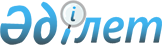 "Жеке қосалқы шаруашылықтың болуы туралы анықтама беру" мемлекеттік қызмет стандартын бекіту туралы
					
			Күшін жойған
			
			
		
					Қазақстан Республикасы Үкіметінің 2009 жылғы 31 желтоқсандағы № 2318 Қаулысы. Күші жойылды - Қазақстан Республикасы Үкіметінің 2013 жылғы 31 желтоқсандағы № 1542 қаулысымен      Ескерту. Күші жойылды - ҚР Үкіметінің 31.12.2013 № 1542 қаулысымен (алғашқы ресми жарияланған күнінен кейін күнтізбелік он күн өткен соң қолданысқа енгізіледі).      Ескерту. Тақырыпқа өзгеріс енгізілді - ҚР Үкіметінің 2011.03.29 № 283 (алғашқы ресми жарияланғанынан кейін күнтізбелік он күн өткен соң қолданысқа енгізіледі) Қаулысымен.

      Қазақстан Республикасының 2008 жылғы 4 желтоқсандағы Бюджет кодексінің 34-бабына және "Әкімшілік рәсімдер туралы" Қазақстан Республикасының 2000 жылғы 27 қарашадағы Заңының 9-1, 15-2-баптарына сәйкес Қазақстан Республикасының Үкіметі ҚАУЛЫ ЕТЕДІ:

      Ескерту. Кіріспе жаңа редакцияда - ҚР Үкіметінің 2011.03.29 № 283 (алғашқы ресми жарияланғанынан кейін күнтізбелік он күн өткен соң қолданысқа енгізіледі) Қаулысымен.



      1. Қоса беріліп отырған "Жеке қосалқы шаруашылықтың болуы туралы анықтама беру" мемлекеттік қызмет стандарты бекітілсін.

      Ескерту. 1-тармаққа өзгеріс енгізілді - ҚР Үкіметінің 2011.03.29 № 283 (алғашқы ресми жарияланғанынан кейін күнтізбелік он күн өткен соң қолданысқа енгізіледі) Қаулысымен.



      2. Осы қаулы алғаш рет ресми жарияланғаннан кейін он күнтізбелік күн өткен соң қолданысқа енгізіледі.      Қазақстан Республикасының

      Премьер-Министрі                           К. МәсімовҚазақстан Республикасы  

Үкіметінің        

2009 жылғы 31 желтоқсандағы

№ 2318 қаулысымен     

бекітілген         

"Жеке қосалқы шаруашылықтың болуы туралы анықтама беру" мемлекеттік қызмет стандарты      Ескерту. Стандарт жаңа редакцияда - ҚР Үкіметінің 2012.09.19 № 1223 (алғашқы ресми жарияланғанынан кейін күнтізбелік он күн өткен соң қолданысқа енгізіледі) Қаулысымен. 

1. Жалпы ережелер

      1. «Жеке қосалқы шаруашылықтың болуы туралы анықтама беру» мемлекеттік қызметін (бұдан әрі – мемлекеттік қызмет) мекенжайлары осы стандартқа 1 және 2-қосымшаларда көрсетілген аудандық маңызы бар қала, кент, ауыл (село), ауылдық (селолық) округтер әкімінің аппараты, облыстық маңызы бар қаланың ауыл шаруашылығы бөлімдері (бұдан әрі – ЖАО), сондай-ақ баламалы негізде халыққа қызмет көрсету орталықтары (бұдан әрі – Орталықтар) көрсетеді.



      Шалғай орналасқан елді мекендердегі тұрғындардың мемлекеттік қызметтерге қол жетімділігін қамтамасыз ету мақсатында, мемлекеттік қызметтерді Мобильді орталықтары арқылы көрсетуге жол беріледі.



      2. Көрсетілетін мемлекеттік қызмет нысаны: автоматтандырылмаған.



      3. Мемлекеттік қызмет «Мемлекеттік атаулы әлеуметтік көмек туралы» Қазақстан Республикасының 2001 жылғы 17 шілдедегі Заңының 3-бабы, 1-тармағының 3) тармақшасы, «Ақпараттандыру туралы» Қазақстан Республикасының 2007 жылғы 11 қаңтардағы Заңының 29-бабының 4-тармағы негізінде көрсетіледі.



      4. Мемлекеттік қызмет туралы ақпарат көздері:



      1) осы стандартқа 1 және 2-қосымшаларда көрсетілген Қазақстан Республикасы Ауыл шаруашылығы министрлігінің (www.minagri.gov.kz) және ЖАО интернет-ресурстары;



      2) Қазақстан Республикасы Көлік және коммуникация министрлігінің Мемлекеттік қызметтерді автоматтандыруды бақылау және халыққа қызмет көрсету орталықтарының қызметін үйлестіру жөніндегі комитетінің «Халыққа қызмет көрсету орталығы» республикалық мемлекеттік кәсіпорнының (бұдан әрі – «Орталық» РМК) интернет-ресурсы: www.con.gov.kz;



      3) «электрондық үкіметтің» www.gov.kz веб-порталы;



      4) ресми ақпарат көздері және осы стандартқа 2-қосымшаға сәйкес орталықтардың ғимараттарында орналасқан стенділер;



      5) call-орталығы ақпараттық-анықтама қызметі (1414) болып табылады.



      5. Мемлекеттік қызмет көрсетудің нәтижесі жеке қосалқы шаруашылықтың болуы туралы анықтама (қағаз жеткізгіште) не мемлекеттік қызмет ұсынудан бас тарту туралы дәлелді жауап болып табылады.



      6. Мемлекеттік қызмет жеке тұлғаларға (бұдан әрі – мемлекеттік қызметті алушы) көрсетіледі.



      7. Мемлекеттік қызмет көрсету мерзімдері ЖАО-ға өтініш берген кезде:



      1) мемлекеттік қызмет өтініш берілген сәттен бастап 2 (екі) жұмыс күні ішінде көрсетіледі;



      2) өтініш беруші өтініш берген күні көрсетілетін мемлекеттік қызметті алғанға дейiнгi күтудiң ең жоғары шектi уақыты 10 (он) минуттан аспайды;



      3) мемлекеттiк қызметтi алушыға қызмет көрсетудiң ең жоғары шектi уақыты 10 (он) минуттан аспайды; 



      Орталықтарға өтініш берген кезде:



      1) мемлекеттiк қызметтi алушы осы стандарттың 11-тармағында көрсетілген қажетті құжаттарды тапсырған сәттен бастап мемлекеттік қызмет көрсету мерзімі 2 (екі) жұмыс күнінен аспайды;



      2) өтініш беруші өтініш берген күні көрсетілетін мемлекеттік қызметті алғанға дейінгі күтудің ең жоғары шекті уақыты 20 (жиырма) минуттан аспайды;



      3) мемлекеттiк қызметтi алушыға қызмет көрсетудiң ең жоғары шектi уақыты 20 (жиырма) минуттан аспайды;



      8. Мемлекеттік қызмет тегін көрсетіледі.



      9. Жұмыс кестесі:



      1) ЖАО: демалыс және мереке күндерін қоспағанда, белгіленген жұмыс кестесіне сәйкес күн сайын дүйсенбі мен жұма аралығында сағат 13.00-ден 14.00-ге дейінгі түскі үзіліспен сағат 9.00-ден 18.00-ге дейін ұсынады. Қабылдау алдын ала жазылусыз және жедел қызмет көрсетусіз кезек күту тәртібімен жүзеге асырылады.



      2) Орталықтар: мемлекеттік қызметті демалыс және мереке күндерін қоспағанда, белгіленген жұмыс кестесіне сәйкес күн сайын дүйсенбі мен сенбі аралығында сағат 9.00-ден 20.00-ге дейін үзіліссіз көрсетіледі. Қабылдау тездетілген қызмет көрсетусіз «электронды» кезек күту тәртібімен жүзеге асырылады.



      Мобильді орталықтар Орталық бекіткен кестеге сәйкес, бір елді мекенде аптасына бір рет алты сағаттан кем емес уақытта құжаттар қабылдауды жүзеге асырады.



      10. Мемлекеттік қызметті көрсету үшін күтуге және қажетті құжаттарды дайындауға жағдайлар жасалады (күтуге арналған зал, құжаттарды толтыру орындары қажетті құжаттар тізбесі және оларды толтыру үлгілері бар стенділермен жарақталады). ЖАО және орталықтардың ғимараттары физикалық мүмкіндіктері шектеулі адамдардың кіруіне арналған пандусы бар кіреберіспен жабдықталған. 

2. Мемлекеттік қызмет көрсету тәртібі

      11. Мемлекеттік қызметті алу үшін мемлекеттік қызметті алушы немесе оның өкілі (нотариалды куәландырылған сенімхат бойынша) мынадай құжаттарды ұсынады:



      1) ЖАО-ға өтініш жасаған кезде мемлекеттік қызметті алушы жеке куәлігінің түпнұсқасын және оның көшірмелерін (салыстырып тексергеннен кейін жеке куәліктің түпнұсқасы қайтарылады) ұсына отырып, ауызша нысанда жүгінеді;



      2) орталықтарға өтініш жасаған кезде мемлекеттік қызметті алушы осы стандартқа 3-қосымшаға сәйкес нысан бойынша өтініш және жеке куәлігінің түпнұсқасын береді.



      Мемлекеттік ақпараттық жүйелерде қамтылған мемлекеттік қызметті алушының жеке басын куәландыратын құжат туралы мәліметті орталық қызметкері уәкілетті тұлғаның ЭЦҚ-мен куәландырылған электрондық құжаттар нысанында Орталықтың ақпараттық жүйесі арқылы тиісті мемлекеттік ақпараттық жүйелерден алады.



      Осы тармақтың 2) тармақшасында көрсетілген құжаттарды қабылдаған кезде Орталықтың және уәкілетті органның қызметкері мемлекеттік қызметті алушының жеке басын куәландыратын құжаттардың түпнұсқасының түпнұсқалығын, сенімхаттарды мемлекеттік органдардың тиісті мемлекеттік ақпараттық жүйелерінен алынған мәліметтермен салыстырып тексереді, осыдан кейін тұпнұсқаларын алушыға қайтарады.



      12. Орталықтарда бекітілген нысандағы өтініш бланкілері осы стандартқа 2-қосымшада көрсетілген мекенжайлар бойынша күту залында арнайы тағандарда, сондай-ақ, Орталық РМК интернет-ресурстарында орналастырылады: www.con.gov.kz.



      13. Мемлекеттік қызметті алушы осы стандарттың 11-тармағында көрсетілген қажетті құжаттарды осы стандартқа 1 және 2-қосымшаларда көрсетілген мекенжайлар бойынша ЖАО мен Орталықтардың қызметкерлеріне тапсырады.



      Орталықтарда құжаттарды қабылдау «кедергісіз» қызмет көрсету арқылы операциялық залда жүзеге асырылады.



      14. Мемлекеттік қызметті алу үшін барлық қажетті құжаттарды тапсырған кезде мемлекеттік қызметті алушыға тиісті құжаттарды қабылдағаны туралы қолхат беріледі, онда:



      1) сұранымды қабылдау нөмірі және күні;



      2) сұратылған мемлекеттік қызметтің түрі;



      3) қоса берілген құжаттардың саны және атауы;



      4) мемлекеттік қызметтің нәтижелерін беру күні (уақыты) және орны;



      5) құжаттарды ресімдеуге өтінішті қабылдаған қызметкердің тегі, аты, әкесінің аты (болған жағдайда);



      6) өтініш берушінің тегі, аты, әкесінің аты (болған жағдайда), уәкілетті өкілдің тегі, аты, әкесінің аты және олардың байланыс телефондары көрсетіледі.



      15. Мемлекеттік қызмет көрсету нәтижесі мемлекеттік қызметті алушыға немесе оның өкіліне (нотариалды куәландырылған сенімхат бойынша) жеке өзі келген кезде беріледі.



      Орталықта мемлекеттік қызметтің нәтижелерін беруді «терезелер» арқылы Орталық қызметкері жүзеге асырады.



      Егер мемлекеттік қызметті алушы қызмет нәтижесі үшін белгіленген мерзімде келмеген жағдайда, Орталық олардың бір ай ішінде сақталуын қамтамасыз етеді, одан кейін оларды ЖАО тапсырады.



      16. Мемлекеттік қызметті алушыға мемлекеттік қызметті көрсетуге мынадай жағдайларда:



      1) осы стандарттың 11-тармағында көрсетілген құжаттардың толық емес пакетін ұсынғанда;



      2) ЖАО-ның шаруашылық кітабында жеке қосалқы шаруашылықтың болуы туралы деректер жоқ болғанда;



      3) «Ақпараттандыру туралы» Қазақстан Республикасының 2007 жылғы 11 қаңтардағы Заңының 40-бабында көзделген негіздемелер бойынша бас тартылады. 

3. Жұмыс қағидаттары

      17. Мемлекеттік қызмет көрсетуші ЖАО-ның және Орталықтардың лауазымды адамдары өз қызметінде мынадай қағидаттарды басшылыққа алады:



      1) қарапайымдық таныту, өзінің лауазымдық жағдайын баса көрсетпеу және пайдаланбау;



      2) сыпайы және әдепті болу;



      3) құжаттарды қарау кезінде төрешілдік пен сөзбұйдаға салу көріністеріне жол бермеу, олар бойынша белгіленген мерзімде қажетті шаралар қабылдау;



      4) мемлекеттік қызметті алушы құжаттарының сақталуын, қорғалуын және мазмұны туралы ақпараттың құпиялығын қамтамасыз ету. 

4. Жұмыс нәтижелері

      18. Мемлекеттік қызметті алушыға мемлекеттік қызмет көрсетудің нәтижелері осы стандартқа 4-қосымшаға сәйкес сапа және тиімділік көрсеткіштерімен өлшенеді.



      19. Мемлекеттік қызмет көрсететін ЖАО-ның жұмысы бағаланатын мемлекеттік қызметтердің сапа және тиімділік көрсеткіштерінің нысаналы мәні Қазақстан Республикасы Ауыл шаруашылығы министрінің тиісті бұйрығымен бекітіледі. 

5. Шағымдану тәртібі

      20. ЖАО лауазымды адамдарының әрекетіне (әрекетсіздігіне) шағым беру тәртібін түсіндіруді, сондай-ақ шағымды дайындауға көмек көрсетуді ЖАО кеңсесінің лауазымды адамдары осы стандартқа 1-қосымшада көрсетілген мекенжайлар бойынша жүзеге асырады.



      Орталық қызметкерінің әрекетіне (әрекетсіздігіне) шағым беру тәртібі туралы ақпаратты call-орталықтың ақпараттық-анықтама қызметінің (1414) телефоны бойынша немесе осы стандартқа 2-қосымшада көрсетілген мекенжайлар мен телефондар арқылы алуға болады.



      21. ЖАО-ның мемлекеттік қызметті көрсету нәтижелерімен келіспеген жағдайда шағым осы стандартқа 1-қосымшада көрсетілген мекенжайлар бойынша аудан әкімінің және облыс әкімінің (тиісінше) атына беріледі, шағым ЖАО-ға демалыс және мереке күндерінен басқа жұмыс күндері, сағат 13.00-ден 14.00-ге дейінгі түскі үзіліспен сағат 9.00-ден 20.00-ге дейін беріледі.



      Орталық көрсеткен мемлекеттік қызмет нәтижелерімен келіспеген жағдайда шағым мекенжайы мен телефоны осы стандартқа 26-тармақта көрсетілген «Орталық» РМК беріледі.



      22. Дұрыс қызмет көрсетілмеген жағдайда шағым осы стандартқа 1 және 2-қосымшаларда көрсетілген мекенжайлар бойынша кент, ауыл (село), ауылдық округ әкімінің, Орталықтың немесе «Орталық» РМК басшысының атына беріледі, шағым ЖАО-ға демалыс және мереке күндерінен басқа жұмыс күндері сағат 13.00-ден 14.00-ге дейінгі түскі үзіліспен сағат 9.00-ден 20.00-ге дейін беріледі.



      23. Көрсетілген мемлекеттік қызмет нәтижелерімен келіспеген жағдайда мемлекеттік қызметті алушы заңнамада белгіленген тәртіппен сотқа жүгінуге құқылы.



      24. ЖАО, Орталықтарда немесе «Орталық» РМК қолма-қол және поштамен келіп түскен шағымды қабылдағанын растайтын оның Орталық және Орталық РМК кеңсесінде (шағымның екінші данасында немесе шағымға ілеспе хатта мөртабан, кіріс нөмірі және тіркелген күні қойылады) тіркелуі болып табылады.



      Мемлекеттік қызметті алушыға шағымды қабылдаған адам шағымның қабылданғанын растайтын байланыс деректері көрсетілген талон береді, онда нөмірі, күні, шағымды қабылдаған адамның тегі көрсетіледі.



      Шағымды қарау нәтижелері туралы мемлекеттік қызметті алушыға тіркелгеннен кейін 3 (үш) жұмыс күні ішінде жазбаша түрде хабарланады және пошта арқылы жіберіледі.



      25. Қосымша ақпаратты осы стандартқа 1 және 2-қосымшаларда көрсетілген мекенжайлар бойынша ЖАО-дан және Орталықтан алуға болады.



      26. «Орталық» РМК: Астана қаласы, Республика даңғылы, 43 А үй, телефон: 8 (7172) 94-99-95, интернет-ресурс: www.con.gov.kz.

"Жеке қосалқы шаруашылықтың   

болуы туралы анықтама беру"   

мемлекеттік қызмет стандартына 

1-қосымша              Аудандар (облыстық маңызы бар қалалар) әкімдіктерінің тізбесі

"Жеке қосалқы шаруашылықтың   

болуы туралы анықтама беру"   

мемлекеттік қызмет стандартына 

2-қосымша             Халыққа қызмет көрсету орталықтарының мекенжайлары

"Жеке қосалқы шаруашылықтың   

болуы туралы анықтама беру"   

мемлекеттік қызмет стандартына 

3-қосымша            ӨтінішМен, ________________________________________________________________

             (Т.А.Ә., төлқұжат деректері (жеке куәлік деректері)

_____________________________________________________________________

                  және жеке тұлғаның тұрғылықты жері)

_____________________________________________________________________

_______________________________________________________ атынан әрекет

                  (уәкілетті өкіл толтырады)

ететін ____________________________________________________ негізінде

            (өкілеттілікті куәландыратын құжаттың деректеме

маған жеке қосалқы шаруашылықтың болуы туралы анықтама беруді сұраймын

Мына құжаттарды қоса беремін:

_____________________________________________________________________Күні _______,______________________________________________/_________

            (өтініш берушінің/уәкілетті өкілдің Т.А.Ә. және қолы)

____________________________________________________________/________

         (сұранымды қабылдаған маманның Т.А.Ә. және қолы)

      Сұранымды орындау / қарау нәтижесі: ___________________________

_____________________________________________________________________

      тексерілді: күні ______________ 20__ ж.

_____________________________________________________________________

                  (маманның Т.А.Ә. және қолы)

"Жеке қосалқы шаруашылықтың   

болуы туралы анықтама беру"   

мемлекеттік қызмет стандартына 

4-қосымша            Кесте. Сапа және тиімділік кесте көрсеткіштерінің мәні.
					© 2012. Қазақстан Республикасы Әділет министрлігінің «Қазақстан Республикасының Заңнама және құқықтық ақпарат институты» ШЖҚ РМК
				№ Р/сОблыстар, аудандар (облыстық маңызы бар қалалар) әкімдіктерінің атауларыОрналасқан мекенжайыБайланыс деректері1234Ақмола облысыАқмола облысыАқмола облысыАқмола облысы1.«Ақмола облысы әкімінің аппараты» ММАқмола облысы, Көкшетау қ., Абай к., 83.тел. 8 (7162)25-79-22, 25-70-93 E-mail: economy_cx@mail.ru, kanz_akim@akmo.kz2.«Көкшетау қаласы әкімінің аппараты» ММАқмола облысы,Көкшетау қ., М. Әуезов к., 141. тел. 8 (7162)25-28-45,

E-mail:

akymat_kokshetau@mail.ru3.«Степногор қаласы әкімінің аппараты» ММАқмола облысы, Степногор қ., 4 ш.а., 1 үй.тел. 8 (716245) 6-14-25, 

E-mail: stepoko1@mail.ru4.«Ақкөл ауданы әкімінің аппараты» ММАқмола облысы, Ақкөл ауданы, Ақкөл қ., Нұрмағамбетов к., 94.тел. 8 (71638) 2-02-82, Е- mail: akkol_orgotdel@mail.ru5.«Аршалы ауданы әкімінің аппараты» ММАқмола облысы, Аршалы ауданы, Аршалы к., Тәшенов к., 47. тел. 8 (71644) 2-11-68, Е- mail: archal_ak@inbox.ru6.«Астрахан ауданы әкімінің аппараты» ММАқмола облысы, Астрахан ауданы, Астрахан а., Әл Фараби к., 50.тел. 8 (71641) 2-21-33, Е- mail: astr_zm@mail.ru7.«Атбасар ауданы әкімінің аппараты» ММАқмола облысы, Атбасар ауданы, Атбасар қ., Уәлиханов к., 9. тел. 8 (71643) 2-43-43, Е-mail: atbasar_oko@mail.ru8.«Бұланды ауданы әкімінің аппараты» ММАқмола облысы, Бұланды ауданы, Макинск қ., Некрасов к., 19. тел. 8 (71646) 2-12-92, Е- mail: bulakimat@mail.ru9.«Бурабай ауданы әкімінің аппараты» ММАқмола облысы, Бурабай ауданы, Щучинск қ., Абылайхан к., 32. тел. 8 (71636) 4-33-54, Е- mail: lieve@kokshetau.online.kz10.«Егіндікөл ауданы әкімінің аппараты» ММАқмола облысы, Егіндікөл ауданы, Егіндікөл а., Жеңіс к., 6.тел. 8 (71642) 2-14-33, Е- mail: egin_akm@mail.ru11.«Еңбекшілдер ауданы әкімінің аппараты» ММАқмола облысы, Еңбекшілдер ауданы, Степняк қ., Біржан сал к., 23. тел. 8 (71639) 2-15-41, Е- mail: enbek21@rambler.ru12.«Ерейментау ауданы әкімінің аппараты» ММАқмола облысы, Ерейментау ауданы, Ерейментау қ., Құнанбаев к., 121.тел. 8 (71633) 2-13-33, Е- mail: orgotd_erem@mail.ru13.«Есіл ауданы әкімінің аппараты» ММАқмола облысы, Есіл ауданы, Есіл қ., Қонаев к., 6.тел. 8 (71647) 2-14-47, Е- mail: esil_org@mail.kz14.«Жақсы ауданы әкімінің аппараты» ММАқмола облысы, Жақсы ауданы, Жақсы а., Достық к., 3.тел. 8 (71635) 2-15-61, Е- mail: jaksakimat@mail.ru15.«Жарқайың ауданы әкімінің аппараты» ММАқмола облысы, Жарқайың ауданы, Державинск қ., Ленин к., 34.тел. 8 (71648) 9-10-01, Е- mail: akm-jarkain@mail.kz16.«Зеренді ауданы әкімінің аппараты» ММАқмола облысы, Зеренді ауданы, Зеренді а., Бейбітшілік к., 67.тел. 8 (71632) 2-12-70, Е- mail: akim_zer@kokshetau.online.kz17.«Қорғалжын ауданы әкімінің аппараты» ММАқмола облысы, Қорғалжын ауданы, Қорғалжын а., Болғанбаев к., 9.тел. 8 (71637) 2 13-66, Е- mail: korgakim@mail.kz18.«Сандықтау ауданы әкімінің аппараты» ММАқмола облысы, Сандықтау ауданы, Балқашино а., Абылайхан к., 117.тел. 8 (71640) 9-17-42, Е- mail: sand_akimat@mail.kz19.«Целиноград ауданы әкімінің аппараты» ММАқмола облысы, Целиноград ауданы, Ақмол а., Гагарин к., 14.тел. 8 (71651) 3-11-02, Е- mail: apparat@mail.kz20.«Шортанды ауданы әкімінің аппараты» ММ Ақмола облысы, Шортанды ауданы, Шортанды а., Абылайхан к., 20.тел. 8 (71631) 2-12-13, Е- mail: shortakim@mail.ruАқтөбе облысыАқтөбе облысыАқтөбе облысыАқтөбе облысы1.«Ақтөбе облысы әкімінің аппараты» ММАқтөбе облысы, Ақтөбе қ., Әбілқайыр хан д-лы, 40.тел: 8 (7132) 54-28-63, факс: 56-49-07; E-mail: social_sfera_@mail.ru, ainura_aktobe@mail.ru 2.«Әйтеке би ауданы әкімінің аппараты» ММАқтөбе облысы, Әйтеке би ауданы, Комсомол а., Т. Жүргенов к., 45.тел/факс 8 (71339) 21-2-16 E-mail: aitekebi_akimat@mail.ru3.«Алға ауданы әкімінің аппараты» ММАқтөбе облысы, Алға ауданы, Алға қ., 5 ш.а., 4 үй.тел: 8 (71337) 3-32-03, 3-32-04, факс: 3-34-76 E-mail: algaaconomotdel@mail.ru4.«Байғанин ауданы әкімінің аппараты» ММАқтөбе облысы, Байғанин ауданы, Қарауылкелді а., Д. Қонаев к., 36.тел: 8 (71345) 22-8-74, факс: 22-2-30 E-mail: eralin@mail.ru5.«Ырғыз ауданы әкімінің аппараты» ММАқтөбе облысы, Ырғыз ауданы, Алтынсарин к., 7.тел: 8 (71343) 21-5-74, факс: 21-3-11 E-mail: irgizplan@mail.ru6.«Қарғалы ауданы әкімінің аппараты» ММАқтөбе облысы, Қарғалы ауданы, Бадамша а., Әбілқайыр хан к., 38.тел: 8 (71342) 22-7-92, факс: 23-1-03 E-mail: ekonom_kargala.5@mail.ru7.«Қобда ауданы әкімінің аппараты» ММАқтөбе облысы, Қобда ауданы, Қобда а., Астана к., 48.тел: 8 (71341) 21-5-52, факс: 21-4-51 E-mail: kobdaeconomika@rambler.ru8.«Мәртөк ауданы әкімінің аппараты» ММАқтөбе облысы, Мәртөк ауданы, Мәртөк а., Сейфуллин к., 36.тел: 8 (71331) 21-8-77, факс: 21-5-55 E-mail: ekonomplan.mar@mail.ru9.«Мұғалжар ауданы әкімінің аппараты» ММАқтөбе облысы, Мұғалжар ауданы, Қандыагаш қ., Гагарин к., 6.тел: 8 (71333) 3-64-14, факс: 54-17-39 E-mail:mugalekonomotdel@mail.ru10.«Темір ауданы әкімінің аппараты» ММАқтөбе облысы, Темір ауданы, Шұбарқұдық к., Желтоқсан к., 8.тел: 8 (71346) 2-25-19, факс: 2-22-50 E-mail: temir_econom@mail.ru11.«Ойыл ауданы әкімінің аппараты» ММАқтөбе облысы, Ойыл ауданы, Ойыл а., Құрманғазы к.,43.тел: 8 (71332) 2-19-32, факс: 2-17-11 E-mail: econuil@mail.ru12.«Хромтау ауданы әкімінің аппараты» ММАқтөбе облысы, Хромтау ауданы, Хромтау қ., М. Горький к., 9.тел: 8 (71336) 21-1-41, факс: 27-5-68 E-mail: hromtaubydhzet08@rambler.ru13.«Шалқар ауданы әкімінің аппараты» ММАқтөбе облысы, Шалқар ауданы, Шалқар қ., Есет Көтібарұлы к., 33.тел: 8 (71335) 21-4-35, 21-4-32, 23-4-62 E-mail: Shalkar-ekonom@mail.ruАлматы облысыАлматы облысыАлматы облысыАлматы облысы1.«Алматы облысы әкімінің аппараты» ММАлматы облысы, Талдықорған қ. Тәуелсіздік к., 38.тел. 8 (7282) 27-13-46, 27-18-33, 27-07-43; E-mail: obl_dsh@almaty-reg.kz, tkoblakimat@global.kz2.«Ақсу ауданы әкімінің аппараты» ММАлматы облысы, Ақсу ауданы, Жансүгіров к., Желтоқсан к., 5.тел/ факс: 8 (72832) 2-17-52, 2-15-513.«Алакөл ауданы әкімінің аппараты» ММАлматы облысы, Алакөл ауданы, Үшарал қ., Қонаев к., 74.тел/факс: 8 (72833) 2-27-71, 2-12-824.«Балқаш ауданы әкімінің аппараты» ММАлматы облысы, Балқаш ауданы, Бақанас а., Қонаев к., 68.тел/факс: 8 (72773) 9-11-40, 9-53-985.«Еңбекшіқазақ ауданы әкімінің аппараты» ММАлматы облысы, Еңбекшіқазақ ауданы, Есік қ., Жамбыл д-лы, 21а.тел/факс: 8 (72775) 4-15-66, 4-04-366.«Ескелді ауданы әкімінің аппараты» ММАлматы облысы, Ескелді ауданы, Қарабұлақ к., Оразбеков к., 67.тел/факс: 8 (72836) 3-01-90, 3-23-747.«Жамбыл ауданы әкімінің аппараты» ММАлматы облысы, Жамбыл ауданы, Ұзынағаш а., Абай к., 56.тел/факс: 8 (72770) 2-25-37, 2-07-928.«Іле ауданы әкімінің аппараты» ММАлматы облысы, Іле ауданы, Өтеген Батыр к., Батталханов к., 8.тел/факс: 8 (72752) 2-18-72, 2-48-499.«Қарасай ауданы әкімінің аппараты» ММАлматы облысы, Қарасай ауданы, Қаскелең қ., Абылайхан к., 213.тел/факс: 8 (72771) 2-39-99, 2-29-0710.«Қаратал ауданы әкімінің аппараты» ММАлматы облысы, Қаратал ауданы, Үштөбе қ., Д. Қонаев к., 9.тел/факс: 8 (72834) 2-21-95, 3-13-4311.«Кербұлақ ауданы әкімінің аппараты» ММАлматы облысы, Кербұлақ ауданы, Сарыөзек к., Б. Момышұлы к., 10.тел/факс: 8 (72840) 3-14-41, 3-12-2412.«Көксу ауданы әкімінің аппараты» ММАлматы облысы, Көксу ауданы, Балпық би к., Мырзабеков к., 40.тел/факс: 8 (72838) 2-02-57, 2-06-5713.«Панфилов ауданы әкімінің аппараты» ММ Алматы облысы, Панфилов ауданы, Жаркент қ., Н. Головацкий к., 129.тел/факс: 8 (72831) 5-13-65, 5-38-7814.«Райымбек ауданы әкімінің аппараты» ММАлматы облысы, Райымбек ауданы,Кеген а., Б. Момышұлы к., 9.тел/факс: 8 (72777) 2-17-23, 2-12-8015.«Сарқанд ауданы әкімінің аппараты» ММАлматы облысы, Сарқанд ауданы, Сарқанд қ., Тәуелсіздік к., 111.тел/факс: 8 (72839) 2-10-80, 2-33-7416.«Талғар ауданы әкімінің аппараты» ММАлматы облысы, Талғар ауданы, Талғар қ., Қонаев к., 65.тел/факс: 8 (72774) 2-01-84, 2-30-2017.«Ұйғыр ауданы әкімінің аппараты» ММАлматы облысы, Ұйғыр ауданы, Шонжы а., Раджибаев к.,73.тел/факс: 8 (72778) 2-11-52, 2-10-5918.«Қапшағай ауданы әкімінің аппараты» ММАлматы облысы, Қапшағай ауданы, Қапшағай қ., Жамбыл к., 13.тел/факс: 8 (72772) 4-11-74, 4-18-8319.«Талдықорған қаласы әкімнің аппараты» ММАлматы облысы, Талдықорған к., Абай к., 256.тел/факс: 8 (7282) 27-02-39, 27-22-84, 27-20-00Атырау облысыАтырау облысыАтырау облысыАтырау облысы1.«Атырау облысы әкімінің аппараты» ММАтырау облысы, Атырау қ., Әйтеке би к., 77.тел. 8 (7122) 32-54-58; факс 35-45-91; E-mail: аtirauagro@mail.ru2.«Жылыой ауданы әкімінің аппараты» ММАтырау облысы, Жылыой ауданы, Құлсары қ., Махамбет д-лы., 20.тел. 8 (71237) 5-11-55, 5-12-42, факс 5-11-55, 5-15-09 E-mail: O_gulnaz@inbox.ru3.«Индер ауданы әкімінің аппараты» ММАтырау облысы, Индер ауданы, Индербор к., Қонаев к., 14.тел. 8 (71234) 2-11-92, 2-12-43, факс: 2-10-93, 2-12-74 E-mail: akimat.inder@mail.ru4.«Исатай ауданы әкімінің аппараты» ММАтырау облысы, Исатай ауданы, Аққыстау а., Егемен Қазақстан к.12.тел. 8 (71231) 2-03-48, факс: 2-02-94, 2-03-52 E-mail: Isatai_raiakimat@mail.ru5.«Қызылқоға ауданы әкімінің аппараты» ММАтырау облысы, Қызылқоға ауданы, Миялы а., Қарабалин к., 26.тел. 8 (71238) 2-13-86, 2-13-45, факс: 2-11-81, 2-11-99 E-mail: kizilkoga_akimat@mail.ru6.«Құрманғазы ауданы әкімінің аппараты» ММАтырау облысы, Құрманғазы ауданы, Ганюшкино а., Көшекбаев к., 25.тел. 8 (71233) 2-06-90, 2-12-92, факс: 2-12-92, 2-13-76 E-mail: org_otdel_akimat@mail.ru7.«Мақат ауданы әкімінің аппараты» ММАтырау облысы, Мақат ауданы, Мақат а., Орталық алаң, 1.тел. 8 (71239) 3-02-99, 3-03-99, факс: 3-21-75, 3-02-76 E-mail: makatorg@mail.ru8.«Махамбет ауданы әкімінің аппараты» ММ Атырау облысы, Махамбет ауданы, Махамбет а., Абай к., 13.тел. 8 (71236) 2-15-38, 2-12-42, факс: 2-24-04, 2-22-56 E-mail: kurmanbaevar@mail.ruШығыс Қазақстан облысыШығыс Қазақстан облысыШығыс Қазақстан облысыШығыс Қазақстан облысы1.«Шығыс Қазақстан облысы әкімінің аппараты» ММШығыс Қазақстан облысы, Өскемен қ., М. Горький к., 40.тел. 8 (7232) 57-82-10, E-mail: abitova@economica.ustk.kz2.«Өскемен қаласы әкімінің аппараты» ММШығыс Қазақстан облысы, Өскемен қ., Пермитин к., 17.тел. 8 (7232) 24-12-38, E-mail: uprEconomika@oskemen.kz3.«Семей қаласы әкімінің аппараты» ММШығыс Қазақстан облысы, Семей қ., Интернациональная к., 8.тел. 8 (7222) 52-27-63, E- mail: economsemey@mail.ru4.«Риддер қаласы әкімінің аппараты» ММШығыс Қазақстан облысы, Риддер қ., Семенов к., 19.тел. 8 (72336) 4-62-26, Е- mail: есо@ ridder.kz5.«Абай ауданы әкімінің аппараты» ММШығыс Қазақстан облысы, Абай ауданы, Қарауыл а., Құнанбай к., 5.тел. 8 (72252) 9-15-59, Е- mail: Abay_ekonom@mail.kz6.«Аягөз ауданы әкімінің аппараты» ММШығыс Қазақстан облысы, Аякөз ауданы, Аякөз қ., Абай д-лы, 14.тел. 8 (72237) 3-03-31, Е- mail: ekonom_agz@mail.kz7.«Бесқарағай ауданы әкімінің аппараты» ММ Шығыс Қазақстан облысы, Бесқарағай ауданы, Бесқарағай а., Сейфуллин к., 144.тел. (72236) 9-03-45, Е-mail: beskaragay1_ekon@mail.ru8.«Бородулиха ауданы әкімінің аппараты» ММ Шығыс Қазақстан облысы, Бородулиха ауданы, Бородулиха а., Тәуелсіздік к., 69.тел. 8 (72351) 2-15-57, Е- mail: economica-bor2007@ mail.kz9.«Глубоковский ауданы әкімінің аппараты» ММШығыс Қазақстан облысы, Глубоковский ауданы, Глубокое к., Попович к., 11а.тел. 8 (72331) 2-30-60, Е- mail: glubokoe_ekonom@mail.ru10.«Жарма ауданы әкімінің аппараты» ММШығыс Қазақстан облысы, Жарма ауданы, Қалбатау а., Достық к., 105.тел. 8 (72347) 6-53-93, Е- mail: zharma_ekonom@mail,ru11.«Зайсан ауданы әкімінің аппараты» ММШығыс Қазақстан облысы, Зайсан ауданы,Зайсан қ., Жангелдин к.,54.тел. (72340) 2-16-06, Е- mail: ecoplan-zaisan@mail.ru12.«Зырянов ауданы әкімінің аппараты» ММШығыс Қазақстан облысы, Зырянов ауданы, Зыряновск қ., Советская к., 20.тел. 8 (72335) 4-03-20, Е- mail: Zur_ Economica@mail.ru13.«Катон Қарағай ауданы әкімінің аппараты» ММШығыс Қазақстан облысы, Катон Қарағай ауданы, Үлкен Нарын а., Абылайхан к., 102.тел. 8 (72341) 2-95-31, Е- mail: economica_katon@mail.ru14.«Көкпекті ауданы әкімінің аппараты» ММШығыс Қазақстан облысы, Көкпекті ауданы, Көкпекті а., Ш. Фахрутдинов к., 44а.тел. 8 (72348) 2-12-83, Е- mail: Kok_econom@mail.ru15.«Күршім ауданы әкімінің аппараты» ММШығыс Қазақстан облысы, Күршім ауданы, Күршім а., Ибіжанов к., 23.тел. 8 (72339) 2-22-06, Е- mail: doszakup_kurchum@mail.ru16.«Тарбағатай ауданы әкімінің аппараты» ММШығыс Қазақстан облысы, Тарбағатай ауданы, Ақсуат а., Абылайхан к., 13.тел. 8 (72346) 2-20-54, Е- mail: tarbag_econ@mail.17.«Ұлан ауданы әкімінің аппараты» ММШығыс Қазақстан облысы, Ұлан ауданы, Молодежный к., 1. үй.тел.8 (72338) 2-71-56,Е- mail: ulan_econom@mail.ru18.«Үржар ауданы әкімінің аппараты» ММШығыс Қазақстан облысы, Үржар ауданы, Үржар а., Абылайхан к., 122.тел..8 (72230) 3-53-03, Е- mail: urdzharecon@list.ru19.«Шемонаиха ауданы әкімінің аппараты» ММШығыс Қазақстан облысы, Шемонаиха ауданы, Шемонаиха қ., Советская к., 59. тел. 8 (72332) 3-32-93, Е- mail: economicshem@mail.kzЖамбыл облысыЖамбыл облысыЖамбыл облысыЖамбыл облысы1.«Жамбыл облысы әкімінің аппараты» ММЖамбыл облысы, Тараз қ., Абай к., 119.тел: 8 (7262) 45-54-86, 45-88-31, 45-42-30, 45-60-21 факс: 45-42-05, 45-46-28 Е- mail: ush_taraz@mail.ru 2.«Байзақ ауданы әкімінің аппараты» ММЖамбыл облысы, Байзақ ауданы, Сарыкемер а., Байзақ батыр к., 107.тел/факс: 8 (72637) 2-11-52, 2-11-80, 2-28-05 Е- mail: kuanishbekov.nur@mail.ru 3.«Жамбыл ауданы әкімінің аппараты» ММ Жамбыл облысы, Жамбыл ауданы, Асы а., Абай к., 123.тел/факс: 8 (72633) 2-14-36, 2-19-36, 2-12-51 Е- mail:zhambyl_asa_akim@mail.ru 4.«Жуалы ауданы әкімінің аппараты» ММЖамбыл облысы, Жуалы ауданы,Б. Момышұлы а.,  Жамбыл к., 12.тел/факс: 8 (72635) 2-13-65, 2-11-65, 2-12-69 Е- mail: Akim_jualin@mail.ru, nurhzan_85@mail.ru 5.«Қордай ауданы әкімінің аппараты» ММЖамбыл облысы, Қордай ауданы, Қордай а., Төле би к., 106.тел/факс: 8 (72636) 2-13-08, 2-11-47 Е- mail: oshkordai@mail.ru6.«Мерке ауданы әкімінің аппараты» ММЖамбыл облысы, Мерке ауданы, Мерке а., Исмайылов к., 169.тел/факс: 8 (72632) 2-12-61, 2-23-81 Е- mail: merkekense@gmail.com7.«Мойынқұм ауданы әкімінің аппараты» ММЖамбыл облысы, Мойынқұм ауданы, Мойынқұм а., Аманкелді к., 147.тел/факс: 8 (72642) 2-49-71, 2-46-53 Е- mail: moinkum_rsxy@mail.ru8.«Т. Рысқұлов ауданы әкімінің аппараты» ММЖамбыл облысы, Т. Рысқұлов ауданы, Құлан а., Жібек жолы к.,75.тел/факс: 8 (72631) 2-16-34, 2-15-36 Е- mail: aigul271258@mail.ru9.«Сарысу ауданы әкімінің аппараты» ММЖамбыл облысы, Сарысу ауданы, Жаңатас қ., Бейбітшілік к.1.тел/факс: 8 (72634) 6-29-27, 6-19-41, 6-22-42 Е- mail: Tokaev@mal.ru10.«Талас ауданы әкімінің аппараты» ММЖамбыл облысы, Талас ауданы, Қаратау қ., Достық алаңы, 1 үй.тел/факс: 8 (72644) 6-17-77, 8 (72641) 2-12-58 Е- mail: akkul-selhoz@mail.ru11.«Шу ауданы әкімінің аппараты» ММЖамбыл облысы, Шу ауданы, Төле би а., Төле би к., 274.тел/факс: 8 (72638) 3-28-38, 3-18-22 Е- mail: b_ainura@mail.ruБатыс Қазақстан облысыБатыс Қазақстан облысыБатыс Қазақстан облысыБатыс Қазақстан облысы1.«Батыс Қазақстан облысы әкімінің аппараты» ММБатыс Қазақстан облысы, Орал қ., К. Аманжолов к., 75.тел/факс 8 (7112) 51-10-65, E-mail: dshzko-zemotdel@rambler.ru, dshko-admotdel@rambler.ru2.«Ақжайық ауданы әкімінің аппараты» ММБатыс Қазақстан облысы, Ақжайық ауданы, Ақжайық а., Д. Қонаев к., 70.тел/факс 8 (71136) 92-302, 8 (71136) 92-135; Berik-63@mail.ru3.«Бөкейорда ауданы әкімінің аппараты» ММБатыс Қазақстан облысы, Бөкейорда ауданы, Сайқын а., Т. Жароков к., 31.тел/факс 8 (71140) 21-120, 8 (71140) 21-210; akimat_B@mail.kz4.«Бөрлі ауданы әкімінің аппараты» ММБатыс Қазақстан облысы, Бөрлі ауданы, Ақсай қ., Советская к., 99.тел/факс 8 71133) 20-368, 8 (71133) 20-888; Shamgonova_G@mail.ru5.«Жаңақала ауданы әкімінің аппараты» ММБатыс Қазақстан облысы, Жаңақала ауданы, Жаңақала а., Халық Достығы к., 44.тел/факс 8 (71141) 21-835, 8 (71141) 21-869; zmereke@mail.ru6.«Жәнібек ауданы әкімінің аппараты» ММБатыс Қазақстан облысы, Жәнібек ауданы, Жәнібек а., Г. Қараш к., 61.тел/факс 8 (7135) 21-343, 8 (71141) 21-869; janibek-kz@bk.ru7.«Зеленов ауданы әкімінің аппараты» ММБатыс Қазақстан облысы, Зеленов ауданы, Переметное а., Ю. Гагарин к., 134.тел/факс 8 (71130) 22-444, 8 (71130) 22-547; Zelenovekonom@mail.ru8.«Қазталов ауданы әкімінің аппараты» ММБатыс Қазақстан облысы, Қазталов ауданы, Қазталов а., Шарафутдинов к., 1.тел/факс 8 (71144 ) 31-545, 8 (71144) 31-515; Kader_63@mail.ru9.«Қаратөбе ауданы әкімінің аппараты» ММБатыс Қазақстан облысы, Қаратөбе ауданы, Қаратөбе а., Ғ. Құрманғалиев к., 19.тел/факс 8 (71145) 31-172, 8 (71145) 31-172; Zhangaliev76@mail.ru10.«Сырым ауданы әкімінің аппараты» ММБатыс Қазақстан облысы, Сырым ауданы, Жымпиты а., Қазақстан к., 8.тел/факс 8 (71134) 31-127, 8 (71134) 31-171; Sirim_econom@mail.ru11.«Тасқала ауданы әкімінің аппараты» ММБатыс Қазақстан облысы, Тасқала ауданы, Тасқала а. Абай к., 23.тел/факс 8 (71139) 22-036, 8 (71139) 22-416; Taskala-econ@rambler.ru12.«Теректі ауданы әкімінің аппараты» ММБатыс Қазақстан облысы, Теректі ауданы, Федоров а., Юбилейная к., 18.тел/факс 8 (71132) 23-147, 8 (71132) 23-023; Ekonom_terekta@mail.ru13.«Шыңғырлау ауданы әкімінің аппараты» ММБатыс Қазақстан облысы, Шыңғырлау ауданы, Шыңғырлау а., Қылышев к., 95.тел/факс 8 (71137) 33-445, 8 (71137) 34-286; nazgul_04@mail.ruҚарағанды облысыҚарағанды облысыҚарағанды облысыҚарағанды облысы1.«Қарағанды облысы әкімінің аппараты» ММҚарағанды облысы, Қарағанды қ., Бейбітшілік бульвары, 39.тел/факс 8 (7212) 42-10-67, E-mail: kancelyaria@krg.gov.kz2.«Абай ауданы әкімінің аппараты» ММҚарағанды облысы, Абай ауданы, Абай қ., Жеңіс д-лы, 3.тел/факс 8 (72131) 4-65-23, 4-42-26; E-mail: abay-kontrol@mail.ru3.«Ақтоғай ауданы әкімінің аппараты» ММҚарағанды облысы, Ақтоғай ауданы, Ақтоғай а., Бөкейхан к., 43.тел/факс 8 (71037) 2-12-33; E-mail: Erjan_77@mail.ru4.«Бұқар Жырау ауданы әкімінің аппараты» ММ Қарағанды облысы, Бұқар Жырау ауданы, Ботақара к., Абылайхан к., 39.тел/факс 8 (72154) 2-14-60, 2-11-18; E-mail: bukharfarhad@topmail.kz, gasik@topmail.kz, b-jirauakimat@mail.ru5.«Жаңаарқа ауданы әкімінің аппараты» ММҚарағанды облысы, Жаңаарқа ауданы, Атасу к., Тәуелсіздік д-лы, 5.тел/факс 8 (71030) 2-62-88; E-mail: zhanaarka_akimat@mail.ru6.«Қарқаралы ауданы әкімінің аппараты» ММҚарағанды облысы, Қарқаралы ауданы, Қарқаралы қ., Т. Әубәкіров к., 23.тел/факс 8 (72146) 3-13-68, 3-13-66; E-mail: karkar_org@krg.gov.kz7.«Нұра ауданы әкімінің аппараты» ММҚарағанды облысы, Нұра ауданы, Киевка к., Мыңбаев к., 44.тел/факс 8 (72154) 2-26-31; E-mail: akimat_nura@mail.ru8.«Осакаров ауданы әкімінің аппараты» ММ Қарағанды облысы, Осакаров ауданы, Осакаровка к., Новая к., 33.тел/факс 8 (72149) 4-12-67, 4-18-42; E-mail: Osak-izbirkom@mail.kz, Osak-akimat@mail.kz9.«Ұлытау ауданы әкімінің аппараты» ММҚарағанды облысы, Ұлытау ауданы, Ұлытау а., Абай к., 27.тел/факс 8 (71035) 2-12-40; E-mail: ulytauakim@krg.gov.kz10.«Шет ауданы әкімінің аппараты» ММҚарағанды облысы, Шет ауданы, Ақсу Аюлы а., Шортанбай к., 24.тел/факс 8 (71031) 2-14-17, 2-15-09; E-mail: akimshet@mail.ru11.«Жезқазған қаласы әкімінің аппараты» ММҚарағанды облысы, Жезқазған қ., Алашахан к., 1.тел/факс 8 (7102) 73-61-35; E-mail: zhez_org@krg.gov.kz12.«Сәтбаев қаласы әкімінің аппараты» ММҚарағанды облысы, Сәтбаев қ., Қ. Сәтбаев д-лы, 108.тел/факс 8 (71063) 3-36-36; E-mail: satpaevakimat@mail.ruҚостанай облысыҚостанай облысыҚостанай облысыҚостанай облысы1.«Қостанай облысы әкімінің аппараты» ММҚостанай облысы, Қостанай қ., Әл Фараби д-лы, 66.тел/факс 8 (7142) 51-17-82; E-mail: dsh-zem@ kostanay.kz, www. kostanay.kz; e.kostanay.kz2.«Алтынсарин ауданы әкімінің аппараты» ММҚостанай облысы, Алтынсарин ауданы, Обаған а., Ленин к., 4.тел. 8 (71445) 3-42-20, E-mail: altynsar@kostanay.kz3.«Аманкелді ауданы әкімінің аппараты» ММҚостанай облысы, Аманкелді ауданы, Аманкелді а., Майлин к., 14.тел. 8 (71440) 2-11-00, E-mail: amangeldy@kostanay.kz4.«Әулиекөл ауданы әкімінің аппараты» ММҚостанай облысы, Әулиекөл ауданы, Әулиекөл а., 1 Май к., 44.тел. 8 (71453) 2-10-00, E-mail: auliekol@kostanay.kz5.«Денисов ауданы әкімінің аппараты» ММҚостанай облысы, Денисов ауданы, Денисов а., Калинин к., 5.тел. 8 (71434) 2-14-42, E-mail: denisovka@kostanay.kz6.«Жангелдин ауданы әкімінің аппараты» ММҚостанай облысы, Жангелдин ауданы, Торғай к., Алтынсарин к., 4.тел. 8 (71439) 2-16-88, E-mail: jangeldy@kostanay.kz7.«Жітіқара ауданы әкімінің аппараты» ММҚостанай облысы, Жітіқара ауданы, Жітіқара қ., 6 ш.а., 65 үй.тел. 8 (71435) 2-33-16, E-mail: zhitikara@kostanay.kz8.«Қамысты ауданы әкімінің аппараты» ММҚостанай облысы, Камысты ауданы, Қамысты а., Ержанов к.,61.тел. 8 (71437) 2-13-00, E-mail: kamysty@kostanay.kz9.«Қарабалық ауданы әкімінің аппараты» ММҚостанай облысы, Қарабалық ауданы, Қарабалық к., Космонавттар к., 31.тел. 8 (71441) 3-31-57, E-mail: karabalyk@kostanay.kz10.«Қарасу ауданы әкімінің аппараты» ММҚостанай облысы, Қарасу ауданы, Қарасу а., Исаков к., 73.тел. 8 (71452) 2-11-05, E-mail: karasu@kostanay.kz11.«Қостанай ауданы әкімінің аппараты» ММҚостанай облысы, Қостанай ауданы, Затобол к., Калинин к., 65.тел. 8 (71455) 2-30-50, E-mail: kost_region@kostanay.kz12.«Меңдіқара ауданы әкімінің аппараты» ММҚостанай облысы, Меңдіқара ауданы, Боровской а., Королев к., 5.тел. 8 (71443) 2-15-71, E-mail: mendikara@kostanay.kz13.«Наурызым ауданы әкімінің аппараты» ММҚостанай облысы, Наурызым ауданы, Қарамеңді а., Ш. Жәнібек к., 1.тел. 8 (71454) 2-11-44, E-mail: naurzum@kostanay.kz14.«Сарыкөл ауданы әкімінің аппараты» ММҚостанай облысы, Сарыкөл ауданы, Сарыкөл к., Ленин к., 72.тел. 8 (71451) 2-11-38, E-mail: sarykol@kostanay.kz15.«Таран ауданы әкімінің аппараты» ММҚостанай облысы, Таран ауданы, Таран а., Калинин к., 60.тел. 8 (71436) 3-61-44, E-mail: taranovka@kostanay.kz16.«Ұзынкөл ауданы әкімінің аппараты» ММҚостанай облысы, Ұзынкөл ауданы, Ұзынкөл а., Мүсірепов к., 14.тел. 8 (71444) 2-12-55, E-mail: uzunkol@kostanay.kz17.«Федоров ауданы әкімінің аппараты» ММҚостанай облысы, Федоров ауданы, Федоров а., Калинин к., 53.тел. 8 (71442) 2-16-32, E-mail: fedorovka@kostanay.kz18.«Қостанай қаласы әкімінің аппараты» ММҚостанай облысы, Қостанай қ., Мәуленов к., 21.тел. 8 (7142) 57-57-01, E-mail: gorakimat@kostanay.kz19.«Арқалық қаласы әкімінің аппараты» ММҚостанай облысы, Арқалық қ., Абай д-лы, 29.тел. 8 (71430) 7-12-42, E-mail: arkalyk@kostanay.kz20.«Лисаков қаласы әкімінің аппараты» ММҚостанай облысы, Лисаков қ., Бейбітшілік к., 31.тел. 8 (71433) 3-40-50, E-mail: lisakovsk@kostanay.kz21.«Рудный қаласы әкімінің аппараты» ММҚостанай облысы, Рудный қ., Фрунзе к., 14.тел. 8 (71431) 9-04-23, E-mail: rudny@kostanay.kzҚызылорда облысыҚызылорда облысыҚызылорда облысыҚызылорда облысы1.«Қызылорда облысы әкімінің аппараты» ММҚызылорда облысы, Қызылорда қ., Ы. Жақаев к.,76.тел. 8 (7242) 27-63-73, 23-55-81, факс: 26-12-25, 23-55-79 E-mail: oblKorda@nursat.kz, sh_kyzyl@mail.ru, sx_kyzyl@mail.ru2.«Қазалы ауданы әкімінің аппараты» ММҚызылорда облысы, Қазалы ауданы, Әйтеке би к., Әйтеке би к., 60.факс: 8 (72438) 2-12-90 E-mail: Kazaly_akimat@mail.ru3.«Арал ауданы әкімінің аппараты» ММҚызылорда облысы, Арал ауданы, Арал қ., Школьная к., 33.тел. 8 (72433) 2-11-62, 2-13-80, E- mail: aralkalasy@mail ru, aral_akimat@mail.ru4.«Қармақшы ауданы әкімінің аппараты» ММ Қызылорда облысы, Қармақшы ауданы, Қармақшы к., Қорқыт Ата к., 1. тел. 8 (72437) 2-12-34, E- mail: KarmaKent@mail.ru5.«Шиелі ауданы әкімінің аппараты» ММ Қызылорда облысы, Шиелі ауданы, Шиелі к., Т. Рысқұлов к., 6.тел. 8 (72432) 4-28-00, 4-15-90 E- mail: akimat_shieli@mail.ru 6.«Жаңақорған ауданы әкімінің аппараты» ММҚызылорда облысы, Жаңақорған ауданы, Жаңақорған к., М. Көкенов к., 37.Тел. 8 (72435) 2-24-29 E- mail: org_acim@mail.7.«Сырдария ауданы әкімінің аппараты» ММ Қызылорда облысы, Сырдария ауданы, Тереңөзек к., Абай к., 1.Тел. 8 (72436) 2-13-53 

E- mail: syrdarya_akimat@mail7ru8.«Жалағаш ауданы әкімінің аппараты» ММ Қызылорда облысы, Жалағаш ауданы, Жалағаш к., Әйтеке би к., 12.Тел. 8 (72431) 3-13-45 E- mail::jalkorda@topmail.kz9.«Қызылорда қаласы әкімінің аппараты» ММҚызылорда облысы, Қызылорда қ., Бөкейхан к., н/ж.Тел: 8(7242)23-67-00 ф: 23-84-66 E- mail: Gorakimat_kz@list.ruМаңғыстау облысыМаңғыстау облысыМаңғыстау облысыМаңғыстау облысы1.«Маңғыстау облысы әкімінің аппараты» МММаңғыстау облысы, Ақтау қ., 14 ш.а.., 1 үй.тел: 8 (7292) 31-42-15; факс: 8 (7292) 43-45-52,тел: 8 (7292) 31-30-42; факс: 8 (7292) 42-12-71, E-mail: akimmangistau@mail.kz, s_sfera@list.ru2.«Ақтау қаласы әкімінің аппараты» МММаңғыстау облысы, Ақтау қ., 4 ш.а.., 72 үй.тел: 8 (7292) 33-65-00; факс: 8 (7292) 33-65-11, E-mail: aktau_apparat@mail.ru3.«Жаңаөзен қаласы әкімінің аппараты» МММаңғыстау облысы, Жаңаөзен қ., Сәтбаев к., 1.тел: 8 (72934) 3-19-81; факс: 8 (72934) 3-13-50, E-mail: akimat- uzen@mail.ru4.«Бейнеу ауданы әкімінің аппараты» МММаңғыстау облысы, Бейнеу ауданы, Бейнеу а., Д. Тәжиев к., аудан әкімдігі.тел: 8 (72932) 2-11-42; факс: 8 (72932) 2-21-10, E-mail: apparat_ beineu@ mail.ru5.«Қарақия ауданы әкімінің аппараты» МММаңғыстау облысы, Қарақия ауданы, Құрық а., Досан Батыр к., 8.тел: 8 (72937) 2-13-85; факс: 8 (72937) 2-21-91, E-mail: kuryk_apparat_akima@mail.kz6.«Маңғыстау ауданы әкімінің аппараты» МММаңғыстау облысы, Маңғыстау ауданы, Шетпе а., Орталық к., 1.тел: 8 (72931) 2-11-31; факс: 8 (72931) 2-24-42, E-mail: lazym81@mail.ru7.«Мұнайлы ауданы әкімінің аппараты» МММаңғыстау облысы, Мұнайлы ауданы, Маңғыстау а., аудан әкімдігі.тел/факс 8 (7292) 46-62-00, факс: 8 (7292) 46-62-16 E-mail: munaily-akimat@mail.ru8.«Түпқараған ауданы әкімінің аппараты» МММаңғыстау облысы, Түпқараған ауданы, Форт-Шевченко қ. Д. Тәжіұлы к., 13.тел: 8 (72938) 2-21-12; факс: 8 (72938) 2-24-62, E-mail: fort_akimat@mail.ruПавлодар облысыПавлодар облысыПавлодар облысыПавлодар облысы1.«Павлодар облысы әкімінің аппараты» ММПавлодар облысы, Павлодар қ., Академик Сәтбаев к., 49.тел. 8 (7182) 32-22-09, 32-72-32 E-mail: kense.dsh@pavlodar.gov.kz 2.«Ақтоғай ауданы әкімінің аппараты» ММПавлодар облысы, Ақтоғай ауданы, Ақтоғай а., Абай к., 75.тел/факс: 8 (71841) 2-14-50, E-mail: kense.aakr@pavlodar.gov.kz3.«Баянауыл ауданы әкімінің аппараты» ММПавлодар облысы, Баянауыл ауданы, Баянауыл а., Сәтбаев к., 45.тел: 8 (71840) 9-12-03, факс: 9-18-03 E-mail: kense.abr@pavlodar.gov.kz, bayanadm@pavlakimat.kz4.«Железинский ауданы әкімінің аппараты» ММПавлодар облысы, Железинский ауданы, Железинка а., Әуезов к., 19.тел/факс: 8 (71831) 2-21-40, E-mail: kense.azhr@pavlodar.gov.kz5.«Ертіс ауданы әкімінің аппараты» ММПавлодар облысы, Ертіс ауданы, Ертіс а., Қажымұқан к., 118.тел: 8 (71832) 2-10-68, факс: 2-12-58 E-mail: kense.aer@pavlodar.gov.kz6.«Қашыр ауданы әкімінің аппараты» ММПавлодар облысы, Қашыр ауданы, Қашыр а., Елгин к., 172.тел/факс: 8 (71833) 2-15-70, E-mail: kense.akr@pavlodar.gov.kz7.«Лебяжье ауданы әкімінің аппараты» ММПавлодар облысы, Лебяжье ауданы, Лебяжье а., Вс. Иванов к., 93.тел/факс: 8 (71839) 2-10-32, E-mail: kense.alr@pavlodar.gov.kz8.«Май ауданы әкімінің аппараты» ММПавлодар облысы, Май ауданы, Май а., Қазыбек би к., 23.тел/факс: 8 (71838) 9-11-07, E-mail: kense.amr.@pavlodar.gov.kz9.«Павлодар ауданы әкімінің аппараты» ММПавлодар облысы, Павлодар ауданы, Павлодар қ., Қайырбаев к., 32.тел/факс: 8 (7182) 32-42-95, E-mail: kense.apr@pavlodar.gov.kz10.«Успен ауданы әкімінің аппараты» ММПавлодар облысы, Успен ауданы, Успенка а., Ленин к., 71.тел/факс: 8 (71834) 9-19-37, E-mail: kense.aur@pavlodar.gov.kz11.«Шарбақты ауданы әкімінің аппараты» ММПавлодар облысы, Шарбақты ауданы, Шарбақты а., Кеңес к., 51.тел: 8 (71836) 2-19-91, факс: 2-11-72 E-mail: kebse.ashr@pavlodar.gov.kz12.«Ақсу қаласы әкімінің аппараты» ММПавлодар облысы, Ақсу қ., Бейбітшілік к., 52.тел/факс: 8 (71837) 5-10-63, E-mail: kense.aa@pavlodar.gov.kz13.«Павлодар қаласы әкімінің аппараты» ММПавлодар облысы, Павлодар қ., Қайырбаев к., 32.тел: 8 (7182) 32-01-80, факс: 32-17-86 E-mail: kense.ap@pavlodar.gov.kz, kense.aap@pavlodar.gov.kz 14.«Екібастұз қаласы әкімінің аппараты» ММПавлодар облысы, Екібастұз қ., Ленин к., 45.тел/факс: 8 (71873) 4-09-35, E-mail: kense.aer@pavlodar.gov.kzСолтүстік Қазақстан облысыСолтүстік Қазақстан облысыСолтүстік Қазақстан облысыСолтүстік Қазақстан облысы1«Солтүстік Қазақстан облысы әкімінің аппараты» ММСолтүстік Қазақстан облысы,Петропавл қ., Қазақстан Конституциясы к., 58.тел: 8 (7152) 33-19-20, 46-28-95, факс: 36-07-45 E-mail: akimat@sko.kz, departament_sk@mail,ru2«Айыртау ауданы әкімінің аппараты» ММСолтүстік Қазақстан облысы, Айыртау ауданы, Саумалкөл а., Ш. Уәлиханов к., 44.тел: 8 (71533) 2-11-02, 2-16-66,факс: 2-11-02, 2-16-66 E-mail: airtay-akimat@sko.kz, dsh15@mail.ru3«Ақжар ауданы әкімінің аппараты» ММСолтүстік Қазақстан облысы, Ақжар ауданы, Талшық а., Целинная к., 15.тел: 8 (71546) 2-14-41, 2-12-67, факс: 2-11-24, 2-17-98 E-mail: akzhar@sko.kz, moldir-05@mail.ru4«Аққайың ауданы әкімінің аппараты» ММСолтүстік Қазақстан облысы, Аққайың ауданы, Смирново а., Народная к., 50.тел: 8 (71532) 2-12-64, факс: 2-12-77, 2-11-75  E-mail: akkain-akimat@sko.kz, akksh@mail.ru5«Есіл ауданы әкімінің аппараты» ММСолтүстік Қазақстан облысы, Есіл ауданы, Явленка а., Ленин к., 20.тел: 8 (71543 2-15-01, 2-11-67, факс: 2-15-01, 2-11-65  E-mail: Esil-akimat@sko.kz, Esilsh@mail.ru6«Жамбыл ауданы әкімінің аппараты» ММСолтүстік Қазақстан облысы, Жамбыл ауданы, Пресновка а., Достық к.,10.тел: 8 (71544) 2-12-32, 2-12-06, факс: 2-12-33, 2-15-62 E-mail: zhb@sko.kz, dsh14@mail.kz7«М. Жұмабаев ауданы әкімінің аппараты» ММСолтүстік Қазақстан облысы, М. Жұмабаев ауданы, Булаево қ., Юбилейная к., 56.тел: 8 (71531) 2-15-57, 2-00-10, факс: 2-01-26, 2-13-88 E-mail: RSmagulov@sko.kz, Vzhumabaeva-akimat@sko.kz 8«Қызылжар ауданы әкімінің аппараты» ММСолтүстік Қазақстан облысы, Қызылжар ауданы, Бескөл а., Гагарин к., 11.тел: 8 (71538) 2-12-01, 2-11-70, факс: 2-12-01, 2-29-06 E-mail: Kyzylzhar-akimat@sko/kz, dsh05@mail.ru9«Мамлют ауданы әкімінің аппараты» ММСолтүстік Қазақстан облысы, Мамлют ауданы, Мамлютка қ., С. Мұқанов к., 12.тел: 8 (71541) 2-15-90, 2-19-75, факс: 2-17-88, 2-19-75 E-mail: Maml_akimat@mail.ru, maml-osh@mail.ru10«Ғ. Мүсірепов атындағы аудан әкімінің аппараты» ММСолтүстік Қазақстан облысы, Ғ. Мүсірепов атындағы аудан, Новоишимское а., Абылайхан к., 28.тел: 8 (71535) 2-13-07, 2-16-36, факс: 2-11-48, 2-13-71 E-mail: dsh10@host.kz, gmusrepova-akimat@sko.kz11«Тайынша ауданы әкімінің аппараты» ММСолтүстік Қазақстан облысы,Тайынша ауданы, Тайынша қ., Қазақстан Конституциясы к., 197.тел: 8 (71536) 2-16-65, 2-14-70, факс: 2-16-65, 2-11-54 E-mail: tainsha-akimat@sko.kz, dsh07@bk.ru 12«Тимирязев ауданы әкімінің аппараты» ММСолтүстік Қазақстан облысы, Тимирязев ауданы, Тимирязев а., Ш. Уәлиханов к., 1.тел: 8 (71537) 2-00-03, 2-15-33, факс 2-00-03, 2-14-74 E-mail: timiryazevo-osh@sko.kz,Timiryazevo-akimat@sko.kz13«Уәлиханов ауданы әкімінің аппараты» ММСолтүстік Қазақстан облысы, Уәлиханов ауданы, Кішкенекөл а., Ш. Уәлиханов к., 85.тел: 8 (71542) 2-12-44, 2-18-21,факс: 2-17-84, 2-12-71 E-mail: ualihan-akimat@sko.kz, dsh09@mail.online.kz14«Шал Ақын ауданы әкімінің аппараты» ММСолтүстік Қазақстан облысы, Шал Ақын ауданы, Сергеевка қ., Жеңіс к., 35.тел: 8 (71534) 2-12-41, 2-03-84, факс: 2-12-48, 2-07-16 E-mail: shalakyn-akimat@sko.kz, dshshlk@mail.ruОңтүстік Қазақстан облысыОңтүстік Қазақстан облысыОңтүстік Қазақстан облысыОңтүстік Қазақстан облысы1.«Оңтүстік Қазақстан облысы әкімінің аппараты» ММОңтүстік Қазақстан облысы, Шымкент қ., Тоқаев к., 17.тел: 8 (7252) 53-91-86, 53-03-71 факс: 54-00-60, 53-05-13 E-mail: dsh_uko@mail.ru E-mail: regprogram@mail.ru2.«Бәйдібек ауданы әкімінің аппараты» ММОңтүстік Қазақстан облысы, Бәйдібек ауданы,Шаян а., Б. Қарашаұлы к., 49.тел. 8 (72548) 2-22-68 E-mail: nyrjan82@mail.ru3.«Қазығұрт ауданы әкімінің аппараты» ММОңтүстік Қазақстан облысы,Қазығұрт ауданы, Қазығұрт а., Қонаев к., 95.тел. 8 (72539) 2-31-31 E-mail: akim_kazgurt@mail.ru4.«Мақтаарал ауданы әкімінің аппараты» ММОңтүстік Қазақстан облысы, Мақтаарал ауданы, Жетісай қ., М. Әуезов к., 20.тел.: 8 (72534) 6-15-67 E-mail: timur_kz78@mail.ru5.«Ордабасы ауданы әкімінің аппараты» ММОңтүстік Қазақстан облысы, Ордабасы ауданы, Темірлан а., Т. Әубәкіров к., 4.тел.: 8 (72530) 2-13-00 E-mail: ordasy_org@mail.ru6.«Отырар ауданы әкімінің аппараты» ММОңтүстік Қазақстан облысы, Отырар ауданы, Шәуелдер а., Жібек жолы д-лы, 25.тел.: 8 (72544) 2-14-42 E-mail: otrar_akimat@mail.ru7.«Сайрам ауданы әкімінің аппараты» ММОңтүстік Қазақстан облысы, Сайрам ауданы, Ақсукент а., Жібек жолы к., 95.тел.: 8 (72531) 2-03-50 E-mail: sairam_adm@mail.ru8.«Сарыағаш ауданы әкімінің аппараты» ММОңтүстік Қазақстан облысы, Сарыағаш ауданы, Сарыағаш қ., Исмайылов к., 37.тел.: 8 (72537) 2-26-28 E-mail: saryagashakim@mail.ru9.«Созақ ауданы әкімінің аппараты» ММОңтүстік Қазақстан облысы, Созақ ауданы, Шолаққорған а., Жібек жолы, н/ж.тел.: 8 (72546) 4-14-89 E-mail: suzak-akim@mail.ru10.«Төле би ауданы әкімінің аппараты» ММОңтүстік Қазақстан облысы,Төлеби ауданы, Леңгір қ., ул. Әйтеке би к., 28.тел.: 8 (72547) 6-21-35 E-mail: tolebi.akim@mail.ru11.«Түлкібас ауданы әкімінің аппараты» ММ Оңтүстік Қазақстан облысы, Түлкібас ауданы, Т. Рысқұлов а., Т. Рысқұлов к., 201.тел.: 8 (72538) 5-33-00 E-mail: trkoo@mail.ru12.«Шардара ауданы әкімінің аппараты» ММОңтүстік Қазақстан облысы, Шардара ауданы, Шардара қ., Төле би к., 41.тел.: 8 (72535) 2-28-70 E-mail: baha1980_80@mail.ru13.«Арыс қаласы әкімінің аппараты» ММОңтүстік Қазақстан облысы, Арыс қ., Әл Фараби к., 3.тел.: 8 (72540) 2-28-77 E-mail: orgotdel_arys@mail.ru14.«Кентау қаласы әкімінің аппараты» ММОңтүстік Қазақстан облысы, Кентау қ., Яссауи к., 87.тел.: 8 (725 36) 3-72-44 E-mail: akimat_kentay@mail.ru15.«Түркістан қаласы әкімінің аппараты» ММОңтүстік Қазақстан облысы, Түркістан қ., Есім хан алаңы, 3.тел.: 8 (725 33) 4-10-05 E-mail: tur_akimat@mail.ru№Орталықтардың атауы (филиалдары, бөлімдер, бөлімшелер)Орналасқан мекенжайыБайланыс деректеріБайланыс деректері12344«Ақмола облысы бойынша ХҚО» РМК филиалы«Ақмола облысы бойынша ХҚО» РМК филиалы«Ақмола облысы бойынша ХҚО» РМК филиалы«Ақмола облысы бойынша ХҚО» РМК филиалы«Ақмола облысы бойынша ХҚО» РМК филиалы1.«Ақмола облысы бойынша ХҚО» РМК филиалыӘуезов көшесі 189 а8 (7162) 40-10-76

8 (7162) 40-10-638 (7162) 40-10-76

8 (7162) 40-10-631)Көкшетау қалалық бөлімшесіКөкшетау қаласы, 

Біржан Сал көшесі, 42 үй8 (7162) 25-00-67

8 (7162) 25-06-218 (7162) 25-00-67

8 (7162) 25-06-212)Красный Яр с. Аудандық бөліміКөкшетау қаласы, 

Красный Яр ауылы,

Ленин көшесі, 65 үй8 (7162) 40-43-278 (7162) 40-43-273)Ақкөл аудандық бөліміАқкөл ауданы, Ақкөл қаласы, Нұрмағамбетов көшесі, 102 үй8 (71638) 2-09-96

8 (71638) 2-18-498 (71638) 2-09-96

8 (71638) 2-18-494)Аршалы аудандық бөліміАршалы ауданы, Аршалы ауылы, М. Мәметова көшесі, 19 үй8 (71644) 2-10-77

8 (71644) 2-28-28

8 (71644) 2-10-778 (71644) 2-10-77

8 (71644) 2-28-28

8 (71644) 2-10-777)Атбасар аудандық бөліміАтбасар ауданы, Атбасар қаласы, Уәлиханов көшесі, 11 үй8 (71643) 2-45-94

8 (71643) 4-07-22

8 (71643) 4-12-588 (71643) 2-45-94

8 (71643) 4-07-22

8 (71643) 4-12-588)Астрахан аудандық бөліміАстрахан ауданы, Астраханка ауылы Әл-Фараби көшесі, 44үй8 (71641) 2-35-96

8 (71641) 2-21-948 (71641) 2-35-96

8 (71641) 2-21-949)Бұланды аудандық бөліміБұланды ауданы, 

Макинск қаласы, 

Сейфуллин көшесі, 18б үй8 (71646) 2-37-20

8 (71646) 2-37-818 (71646) 2-37-20

8 (71646) 2-37-8110)Бурабай аудандық бөліміБурабай ауданы, 

Щучинск қаласы,

Абылай Хан көшесі, 28 үй8 (71636) 4-29-97

8 (71636) 4-28-91

8 (71636) 4-59-288 (71636) 4-29-97

8 (71636) 4-28-91

8 (71636) 4-59-2811)Егіндікөл аудандық бөліміЕгіндікөл ауданы, Егіндікөл ауылы, Жеңіс көшесі, 7 үй8 (71642) 2-12-578 (71642) 2-12-5712)Ерейментау аудандық бөліміЕрейментау ауданы Ерейментау қаласы, Мұсабаев көшесі, 15 үй8 (71633) 2-44-928 (71633) 2-44-9213)Еңбекшілдер аудандық бөліміЕңбекшілдер ауданы, Степняк қаласы, Сыздықов көшесі, 2а үй8 (71639) 2-22-41

8 (71639) 2-22-42

8 (71639) 2-22-188 (71639) 2-22-41

8 (71639) 2-22-42

8 (71639) 2-22-1814)Есіл аудандық бөліміЕсіл ауданы, Есіл қаласы, Жеңіс көшесі, 56 үй8 (71647) 2-22-078 (71647) 2-22-0715)Жарқайың аудандық бөліміЖарқайың ауданы, Державинск қаласы, Ғабдуллин көшесі, 104 үй8 (71648) 9-00-35

8 (71647) 2-22-058 (71648) 9-00-35

8 (71647) 2-22-0516)Жақсы аудандық бөлімі Жақсы ауданы, Жақсы қаласы, Ленин көшесі, 8 үй8 (71635) 2-17-108 (71635) 2-17-1017)Зеренді аудандық бөлімі Зеренді ауданы, Зеренді с., Мир көшесі, 52 үй8 (71632) 2-00-74

8 (71632) 2-29-438 (71632) 2-00-74

8 (71632) 2-29-4318)Қорғалжын аудандық бөлімі Қорғалжын ауданы, Қорғалжын қаласы, Абай көшесі, 44а үй8 (71637) 2-17-83

8 (71637)

2-20-368 (71637) 2-17-83

8 (71637)

2-20-3619)Степногор қалалық бөлімі Степногор қаласы, 4 шағын ауданы, 7 үй8 (71645) 2-00-40

8 (71645) 2-00-308 (71645) 2-00-40

8 (71645) 2-00-3020)Сандықтау аудандық бөлімі Сандықтау ауданы, Балқаш ауылы, Абылай хан көшесі, 119 үй8 (71640) 9-26-66 8 (71640) 9-26-66 21)Целиноград аудандық бөлімі Целиноград ауданы, Ақмол ауылы, Гагарин көшесі, 15 үй8 (71651) 3-12-30

8 (71651) 3-11-988 (71651) 3-12-30

8 (71651) 3-11-9822)Шортанды аудандық бөлімі Шортанды ауданы, Шортанды ауылы, аты аталмаған тұйық көше, 1 үй8 (71631) 2-17-97 8 (71631) 2-17-97 «Ақтөбе облысы бойынша ХҚО» РМК филиалы«Ақтөбе облысы бойынша ХҚО» РМК филиалы«Ақтөбе облысы бойынша ХҚО» РМК филиалы«Ақтөбе облысы бойынша ХҚО» РМК филиалы«Ақтөбе облысы бойынша ХҚО» РМК филиалы1.«Ақтөбе облысы бойынша ХҚО» РМК филиалыАқтөбе қаласы, Тургенев көшесі, 109 үйАқтөбе қаласы, Тургенев көшесі, 109 үй8 (7132) 56-57-871)Ақтөбе қалалық №1 бөліміАқтөбе қаласы, Тургенев көшесі, 109 үйАқтөбе қаласы, Тургенев көшесі, 109 үй8 (7132) 57-80-272)Қарғалы с. (Жилянка)Ақтөбе қаласы, Қарғалы ауданы, Қарғалы ауылы (Жилянка), Сәтпаев көшесі, 10 үйАқтөбе қаласы, Қарғалы ауданы, Қарғалы ауылы (Жилянка), Сәтпаев көшесі, 10 үй8 (7132) 98-60-06

8 (7132) 98-60-053)Алға аудандық бөлімі Алға ауданы, Алға қаласы, Киров көшесі, 23 үйАлға ауданы, Алға қаласы, Киров көшесі, 23 үй8 (71337) 3-20-79

8 (71337) 3-10-964)Мортық аудандық бөлімі Мортық ауданы, Мортық ауылы, Байтұрсынов көшесі, 1 «Б» үйМортық ауданы, Мортық ауылы, Байтұрсынов көшесі, 1 «Б» үй8 (71331) 22-4-13

8 (71331) 22-1-145)Хромтау аудандық бөлімі Хромтау ауданы, Хромтау қаласы, Абай көшесі, 12 үйХромтау ауданы, Хромтау қаласы, Абай көшесі, 12 үй8 (71336) 26-6-33

8 (71336) 26-6-346)Қандыағаш аудандық бөлімі Мұғалжар ауданы, Қандыағаш қаласы, Молодежный ш/а, 47 «Б» үйМұғалжар ауданы, Қандыағаш қаласы, Молодежный ш/а, 47 «Б» үй8 (71333) 30-2-19

8 (71333) 30-2-187)Ембі аудандық бөлімі Мұғалжар ауданы, Ембі қаласы, Әмір көшесі, 10 үйМұғалжар ауданы, Ембі қаласы, Әмір көшесі, 10 үй8 (71334) 23-9-838)Темір аудандық № 8 бөлімі Темір ауданы, Шұбарқұдық ауылы, Байғанин көшесі, 15 «А»үйТемір ауданы, Шұбарқұдық ауылы, Байғанин көшесі, 15 «А»үй8 (71346) 23-5-83

8 (71334) 23-9-879)Қобда аудандық бөлімі Қобда ауданы, Қобда ауылы, Нұрымжанов тұйық көшесі, 2 үйҚобда ауданы, Қобда ауылы, Нұрымжанов тұйық көшесі, 2 үй8 (71341) 22-1-47

8 (71341) 22-1-3810)Қарғалы аудандық бөлімі Бадамша с.Қарғалы ауданы, Бадамша ауылы, Әйтеке би көшесі, 27 үйҚарғалы ауданы, Бадамша ауылы, Әйтеке би көшесі, 27 үй8 (71342) 23-4-64

8 (71342) 23-4-6211)Ойыл аудандық бөлімі Ойыл ауданы, Ойыл ауылы, Көкжар көшесі, 64 үйОйыл ауданы, Ойыл ауылы, Көкжар көшесі, 64 үй8 (71332) 21-1-81

8 (71332) 21-1-8212)Әйтеке би аудандық №12 аудандық бөлімі Әйтеке би ауданы, Комсомол ауылы, Балдырған көшесі, 10 үйӘйтеке би ауданы, Комсомол ауылы, Балдырған көшесі, 10 үй8 (71339) 22-3-73

8 (71339) 22-3-7413)Байғанин аудандық бөлімі Байғанин ауданы, Қарауылкелді ауылы, Барақ батыр көшесі, 41 «А» үйБайғанин ауданы, Қарауылкелді ауылы, Барақ батыр көшесі, 41 «А» үй8 (71345) 23-5-86

8 (71345) 23-5-8714)Ырғыз аудандық бөліміЫрғыз ауданы, Ырғыз ауылы, Жангелді көшесі, 7 үйЫрғыз ауданы, Ырғыз ауылы, Жангелді көшесі, 7 үй8 (71343) 21-8-2815)Шалқар аудандық бөліміШалқар ауданы, Шалқар ауылы, Әйтеке би көшесі, 63 үйШалқар ауданы, Шалқар ауылы, Әйтеке би көшесі, 63 үй8 (71335) 23-6-10 

8 (71335) 23-6-11«Алматы облысы бойынша ХҚО» РМК филиалы«Алматы облысы бойынша ХҚО» РМК филиалы«Алматы облысы бойынша ХҚО» РМК филиалы«Алматы облысы бойынша ХҚО» РМК филиалы«Алматы облысы бойынша ХҚО» РМК филиалы1.«Алматы қаласы бойынша ХҚО» РМК филиалыТалдықорған қаласы, Тәуелсіздік көшесі, 67 Б үй8 (7282) 24-15-06

8 (7282) 24-41-338 (7282) 24-15-06

8 (7282) 24-41-331)Ақсу аудандық бөліміЖансүгіров ауылы, Қабанбай батыр көшесі, 20 үй8 (72832) 2-14-518 (72832) 2-14-51Қапал бөлімшесіҚапал ауылы, Алпысбай көшесі, 3 үй8 (72841) 2-17-608 (72841) 2-17-60Алакөл аудандық бөлімі Үшарал қаласы, 8 наурыз көшесі, 63 үй8 (72833) 2-35-46

8 (72833) 2-35-488 (72833) 2-35-46

8 (72833) 2-35-48Қабанбай бөлімшесі Қабанбай ауылы, Абылайхан көшесі, 237 үй8 (72837) 4-13-858 (72837) 4-13-853)Балқаш аудандық бөлімі Бақанас ауылы, Бижанов көшесі, 25 «А» үй8 (72773) 95-2-22

8 (72773) 9-18-208 (72773) 95-2-22

8 (72773) 9-18-204)Еңбекшіқазақ аудандық бөлімі Есік қаласы, Абай көшесі, 314 А үй8 (72775) 4-54-70

8 (72775) 4-54-698 (72775) 4-54-70

8 (72775) 4-54-69Шелек бөлімшесіШелек ауылы, Бижанов көшесі, 100 үй8 (72775) 2-34-96

8 (72775) 2-34-978 (72775) 2-34-96

8 (72775) 2-34-975)Ескелді аудандық бөліміҚарабұлак ауылы, Оразбеков көшесі, 52 үй8 (72836) 3-22-168 (72836) 3-22-166)Жамбыл аудандық бөлімі Ұзынағаш ауылы, Мәжитов көшесі, 1 үй8 (72770) 2-30-908 (72770) 2-30-907)Іле аудандық бөлімі Өтеген батыр ауылы, Қуат ш/а, Тәуелсіздік көшесі, 25 үй8 (727) 251-74-46

8 (727) 251-74-478 (727) 251-74-46

8 (727) 251-74-47Боралдай бөлімшесіБоралдай ауылы, Вокзал көшесі, 6 «А» үй8 (72738) 7-82-428 (72738) 7-82-42Қараой бөлімшесіҚараой ауылы, Тыңдала көшесі, 9 үй8 (7275) 24-88-108 (7275) 24-88-10Ақши бөлімшесіАқши ауылы, Қонаев көшесі, 29 үй8)Қарасай аудандық бөлімі Қаскелең ауылы, Жанғоозин көшесі, 38 үй8 (72771) 2-56-86

8 (72771) 2-56-968 (72771) 2-56-86

8 (72771) 2-56-96Тау Самалы бөлімшесіТау Самалы ауылы, Рысқұлов көшесі, 129 үй8 (727) 391-38-588 (727) 391-38-58Шамалған бөлімшесіШамалған станциясы, Қонаев көшесі, 1 «В» үй8 (7272) 93-66-338 (7272) 93-66-339)Қаратал аудандық бөлімі Үштөбе ауылы, Абылай хан көшесі, 22 үй8 (72834) 2-02-07

8 (72834) 2-20-928 (72834) 2-02-07

8 (72834) 2-20-9210)Кербұлақ аудандық бөлімі Сарыөзек ауылы, Момышұлы көшесі8 (72840) 3-25-888 (72840) 3-25-88Қоғалы бөлімшесіҚоғалы ауылы, Желтоқсан көшесі, 45 үй8 (72842) 9-10-598 (72842) 9-10-5911)Көксу аудандық бөліміБалпық би ауылы, Измайлов көшесі, 10 үй8 (72838) 2-16-19

8 (72838) 2-16-18 8 (72838) 2-16-19

8 (72838) 2-16-18 12)Қапшағай қалалық бөліміҚапшағай қаласы, Қонаев көшесі, 41 үй8 (72772) 4-79-61

8 (72772) 4-79-608 (72772) 4-79-61

8 (72772) 4-79-60Шеңгелді бөлімшесіШеңгелді ауылы, Сейфуллин көшесі, 34 үй8 (72772) 7-11-948 (72772) 7-11-9413)Сарқанд аудандық бөлімі Сарқан ауылы, Жамбыл көшесі8 (72839) 2-35-80

8 (72839) 2-37-148 (72839) 2-35-80

8 (72839) 2-37-14Лепсі бөлімшесіЛепсі станциясы, Төлебаев көшесі, 1 үй8 (72843) 2-10-168 (72843) 2-10-1614)Райымбек аудандық бөліміКеген ауылы, Момышұлы көшесі8 (72777) 2-20-84

8 (72777) 2-20-82

8 (72777) 2-18-788 (72777) 2-20-84

8 (72777) 2-20-82

8 (72777) 2-18-78Нарынқол бөлімшесіНарынқол ауылы, Райымбек көшесі8 (72779) 2-11-658 (72779) 2-11-6515)Панфилов аудандық бөлімі Жаркент қаласы, Головацкий көшесі8 (72831) 5-51-118 (72831) 5-51-1116)Талғар аудандық бөлімі Талғар қаласы, Лермонтов көшесі, 53 «А» үй8 (727) 388-11-30

8 (72774) 2-21-43

8 (72774) 2-21-338 (727) 388-11-30

8 (72774) 2-21-43

8 (72774) 2-21-33Нұра бөлімшесіНұра ауылы, Школьная көшесі, 10 үй8 (72774) 5-80-628 (72774) 5-80-6217)Талдықорған қалалық бөлімі Талдықорған қаласы, Тәуелсіздік көшесі, 67 Б8 (7282) 24-49-75

8 (7282) 24-40-438 (7282) 24-49-75

8 (7282) 24-40-4318)Текелі қалалық бөлімі Текелі қаласы, Октябрь көшесі, 7 үй8 (72835) 4-35-38

8 (72835) 4-35-188 (72835) 4-35-38

8 (72835) 4-35-1819)Ұйғыр аудандық бөлімі Чунджа ауылы, Қасымбеков көшесі, 35 үй8 (72778) 2-43-35 

8 (72778) 2-43-31

8 (72778) 2-43-328 (72778) 2-43-35 

8 (72778) 2-43-31

8 (72778) 2-43-32«Атырау облысы бойынша ХҚО» РМК филиалы«Атырау облысы бойынша ХҚО» РМК филиалы«Атырау облысы бойынша ХҚО» РМК филиалы«Атырау облысы бойынша ХҚО» РМК филиалы«Атырау облысы бойынша ХҚО» РМК филиалы1.«Атырау облысы бойынша ХҚО» РМК филиалыАтырау қаласы, Сәтпаев даңғылы, 23 үй8 (7122) 21-34-67 8 (7122) 21-34-67 1)Облыстық бөлім Атырау қаласы, Сәтпаев даңғылы, 23 үй8 (7122) 21-29-428 (7122) 21-29-422)№1 қалалық бөлімі Атырау қаласы, Баймұқанов көшесі, 16 а үй8 (7122) 35-75-05

8 (7122) 35-75-308 (7122) 35-75-05

8 (7122) 35-75-303)№2 қалалық бөліміАтырау қаласы, Балықшы, Байжігітов көшесі, 80 а үй8 (7122) 24-34-90

8 (7122) 24-37-898 (7122) 24-34-90

8 (7122) 24-37-894)Индер аудандық бөлімі Атырау облысы, Индер ауданы, Индерборс ауылы, Меңдіғалиев көшесі, 30 үй8 (71234) 2-12-96

8 (71234) 2-18-388 (71234) 2-12-96

8 (71234) 2-18-385)Махамбет аудандық бөліміАтырау облысы, Махамбет ауданы, Махамбет ауылы, Абай көшесі, 10 үй8 (71236) 2-24-96

8 (71236) 2-15-258 (71236) 2-24-96

8 (71236) 2-15-256)Қызылқоға аудандық бөлімі Атырау облысы, Қызылқоға ауданы, Миялы ауылы, Абай көшесі, 1 үй8 (71238) 2-20-46

8 (71238) 2-20-278 (71238) 2-20-46

8 (71238) 2-20-277)Жылыой аудандық бөлімі Атырау облысы, Жылыой ауданы, Күлсары ауылы, Бейбітшілік көшесі, 8 үй8 (71237) 5-03-54

8 (71237) 5-01-288 (71237) 5-03-54

8 (71237) 5-01-288)Құрманғазы аудандық бөліміҚұрманғазы ауданы, Ганюшкино ауылы, Есболаев көшесі, 66 а үй8 (71233) 2-05-13

8 (71233) 2-07-148 (71233) 2-05-13

8 (71233) 2-07-149)Мақат аудандық бөлімі Мақат ауданы, Мақат ауылы, Орталық көшесі, 2 үй8 (71239) 3-22-97

8 (71239) 3-22-968 (71239) 3-22-97

8 (71239) 3-22-9610)Исатай аудандық бөлімі Исатай ауданы, Аққыстау ауылы, Егеменді Қазақстан көшесі, 9 үй8 (71231) 2-16-70

8 (71231) 2-16-698 (71231) 2-16-70

8 (71231) 2-16-69«Шығыс Қазақстан облысы бойынша ХҚО» РМК филиалы«Шығыс Қазақстан облысы бойынша ХҚО» РМК филиалы«Шығыс Қазақстан облысы бойынша ХҚО» РМК филиалы«Шығыс Қазақстан облысы бойынша ХҚО» РМК филиалы«Шығыс Қазақстан облысы бойынша ХҚО» РМК филиалы1.«Шығыс Қазақстан облысы бойынша ХҚО» РМК филиалыӨскемен қаласы, Белинский көшесі, 37 а үй8 (7232) 78-42-36

8 (7232) 28-94-678 (7232) 78-42-36

8 (7232) 28-94-671)Өскемен қалалық№1 бөліміӨскемен қаласы, Сәтпаев көшесі, 20/1 үй8 (7232) 60-39-228 (7232) 60-39-222)Өскемен қалалық № 2 бөліміӨскемен қаласы, Қазақстан көшесі, 99/1 үй8 (7232) 57-83-88

8 (7232) 22-81-378 (7232) 57-83-88

8 (7232) 22-81-373)Глубоков аудандық бөліміГлубоков ауданы, Глубокое ауылы, Попович көшесі, 22 үй8 (72331) 2-23-358 (72331) 2-23-354)Зайсан қалалық бөлімі Зайсан ауданы, Зайсан қаласы, Жангелді көшесі, 52 а үй8 (72340) 2-67-818 (72340) 2-67-815)Зырянов аудандық бөлімі Зырянов ауданы, Зырянов қаласы, Стаханов көшесі, 39 үй8 (72335) 6-02-398 (72335) 6-02-396)Қатон-Қарағай аудандық бөлімі Қатон-Қарағай ауданы, Үлкен – Нарын ауылы, Абылайхан көшесі, 96 үй8 (72341) 2-23-608 (72341) 2-23-607)Күршім аудандық бөлімі Күршім ауданы, Күршім ауылы, Б. Момышұлы көшесі, 77 үй8 (72339) 2-13-108 (72339) 2-13-108)Риддер аудандық бөлімі Риддер қаласы, Семей көшесі, 12 үй 8 (72336) 4-62-628 (72336) 4-62-629)Тарбағатай аудандық бөлімі Тарбағатай ауданы, Ақсуат ауылы, Абылайхан көшесі, 23 үй8 (72346) 2-24-968 (72346) 2-24-9610)Ұлан аудандық бөлімі Ұлан ауданы, Молодежный ауылы, 9 үй8 (72338) 2-78-968 (72338) 2-78-9611)Шемонаих қалалық бөлімі Шемонаих ауданы, Шемонайх қаласы, 3-ш/а, 12 үй 8 (72332) 3-41-008 (72332) 3-41-0012)Семей қалалық №1 бөлімі Семей қаласы, 408 квартал, 21 үй8 (7222) 33-57-97

8 (7222) 33-55-938 (7222) 33-57-97

8 (7222) 33-55-9313)Семей қалалық №2 бөлімі Семей қаласы, Найманбаев көшесі, 161 А үй8 (7222) 52-69-298 (7222) 52-69-2914)Абай аудандық бөлімі Абай ауданы, Қарауыл ауылы, Құнанбай көшесі8 (72252) 2-22-648 (72252) 2-22-6415)Аягөз қалалық бөлімі Аягөз ауданы, Аягөз қаласы, Дүйсенов көшесі, 84 үй8 (72237) 5-24-328 (72237) 5-24-3216)Бесқарағай аудандық бөлімі Бесқарағай ауданы, Бесқарағай ауылы, Пушкин көшесі, 2 А үй8 (72236) 9-06-308 (72236) 9-06-3017)Бородулиха аудандық бөлімі Бородулиха ауданы, Бородулиха ауылы, Молодежная көшесі, 25 үй 8 (72351) 2-20-488 (72351) 2-20-4818)Жарма аудандық бөлімі Жарма ауданы, Қалбатау ауылы, Достық көшесі, 98 үй8 (72347) 6-54-008 (72347) 6-54-0019)Курчатов аудандық бөлімі Курчатов ауданы, Курчатов қаласы, Абай көшесі, 12 үй8 (72251) 2-21-668 (72251) 2-21-6620)Көкпекті аудандық бөлімі Көкпекті ауданы, Көкпекті ауылы, Шериаздан көшесі, 38 үй8 (72348) 2-21-718 (72348) 2-21-7121)Үржар аудандық бөлімі Үржар ауданы, Үржар ауылы, Абылайхан көшесі, 116 үй8 (72230) 2-19-858 (72230) 2-19-85«Жамбыл облысы бойынша ХҚО» РМК филиалы«Жамбыл облысы бойынша ХҚО» РМК филиалы«Жамбыл облысы бойынша ХҚО» РМК филиалы«Жамбыл облысы бойынша ХҚО» РМК филиалы«Жамбыл облысы бойынша ХҚО» РМК филиалы1.«Жамбыл облысы бойынша ХКО» РМК филиалыТараз қаласы, Абай даңғылы, 232 үй8 (7262) 56-90-01

8 (7262) 46-00-288 (7262) 56-90-01

8 (7262) 46-00-281)Тараз қалалық бөліміТараз қаласы, Қ.Қойгелді көшесі, 158 «а» үй8 (7262) 43-84-218 (7262) 43-84-212)№1 бөлім Тараз қаласы, Сәтпаев көшесі, 1 «б» үй8 (7262) 56-90-278 (7262) 56-90-273)№2 бөлімТараз қаласы, Талас ш/а, 2 үй8 (72622) 6-17-788 (72622) 6-17-784)№3 бөлімТараз қаласы, Абай даңғылы, 232 үй8 (7262) 56-90-048 (7262) 56-90-045)Байзақ аудандық бөлімі Сарыкемер ауылы, Медеуов көшесі, 33 үй8 (72637) 2-28-048 (72637) 2-28-046)Жамбыл аудандық бөлімі Аса ауылы, Абай көшесі, 127 үй8 (72633) 2-11-998 (72633) 2-11-997)Жуалы аудандық бөлімі Б.Момышұлы ауылы, Сауранбекұлы көшесі, 49 үй8 (72635) 5-02-468 (72635) 5-02-468)Қордай аудандық бөліміҚордай ауылы, Домалақ ана көшесі, 215 үй8 (72636) 2-13-528 (72636) 2-13-529)Мерке аудандық бөлімі Мерке ауылы, Исмаилов көшесі, 232 үй8 (72632) 4-42-54 8 (72632) 4-42-54 10)Мойынқұм аудандық бөлімі Мойынқұм ауылы, Рысқұлбеков көшесі, 215 үй 8 (72642) 2-47-938 (72642) 2-47-9311)Сарысу аудандық бөлімі Жаңатас ауылы, Жібек жолы көшесі, 18 (72634) 6-33-008 (72634) 6-33-0012)Талас аудандық бөлімі Қаратау ауылы, Молдағұлов көшесі, 51 үй8 (72644) 6-33-938 (72644) 6-33-9313)Т. Рысқұлбеков аудандық бөліміҚұлан ауылы, Жібек жолы көшесі, 71 үй8 (72631) 2-18-108 (72631) 2-18-1014)Шу аудандық бөлімі Шу қаласы, Автобаза көшесі, 1 үй8 (72643) 2-17-978 (72643) 2-17-9715)Гродеково ауылдық бөліміГродеково ауылы, Бейбітшілік көшесі, 88 үй8 (72633) 3-16-76

8 (7262) 51-23-248 (72633) 3-16-76

8 (7262) 51-23-24«Батыс Қазақстан облысы бойынша ХҚО» РМК филиалы«Батыс Қазақстан облысы бойынша ХҚО» РМК филиалы«Батыс Қазақстан облысы бойынша ХҚО» РМК филиалы«Батыс Қазақстан облысы бойынша ХҚО» РМК филиалы«Батыс Қазақстан облысы бойынша ХҚО» РМК филиалы1.«Батыс Қазақстан облысы бойынша ХҚО» РМК филиалы Орал қаласы, Жамбыл көшесі, 81/2 үй8 (7112) 23-68-81

8 (7112) 28-25-27

8 (7112) 28-29-148 (7112) 23-68-81

8 (7112) 28-25-27

8 (7112) 28-29-141)Ақжайық аудандық бөлімі Ақжайық ауданы, Чапаев ауылы, Ақжайық тұйық көшесі, 2 үй8-711-36-92-5808-711-36-92-5802)Бөкейорда аудандық бөлімі Бөкейорда ауданы, Сайхин ауылы, Берғалиев көшесі, 1үй8-711-40-21-847

8-711-40-21-8358-711-40-21-847

8-711-40-21-8353)Бөрлі аудандық бөліміБөрлі ауданы, Ақсай ауылы, Железнодорожная көшесі, 121 А үй8-711-33-35-550

8-711-33-36-7788-711-33-35-550

8-711-33-36-7784)Жанғала аудандық бөліміЖанғала ауданы, Жанғала ауылы, Халықтар достығы көшесі, 63А үй8-711-41-22-403

8-711-41-22-4048-711-41-22-403

8-711-41-22-4045)Жәнібек аудандық бөлімі Жәнібек ауылы, Жәнібек ауылы, Иманов көшесі, 79 үй8-711-35-22-4258-711-35-22-4256)Зеленов аудандық бөлімі Зеленов ауданы, Переметное ауылы, Гагарин көшесі, 69 Б үй8-711-30-23-614

8-711-30-23-6168-711-30-23-614

8-711-30-23-6167)Казталов аудандық бөлімі Казталов ауданы, Казталовка ауылы, Лукманов көшесі, 22 А үй8-711-44-32-204

8-711-44-32-2058-711-44-32-204

8-711-44-32-2058)Қаратөбе аудандық бөлімі Қаратөбе ауданы, Қаратөбе ауылы, Құрманғали көшесі, 23/1 үй 8-711-45-31-800

8-711-45-31-4638-711-45-31-800

8-711-45-31-4639)Сырым аудандық бөлімі Сырым ауданы, Жымпиты ауылы, Қазақстан көшесі, 11/2 үй8-711-34-31-446

8-711-34-31-4478-711-34-31-446

8-711-34-31-44710)Тасқала аудандық бөліміТасқала ауданы, Тасқала ауылы, Вокзал көшесі, 6 үй8-711-39-22-398

8-711-39-21-9798-711-39-22-398

8-711-39-21-97911)Теректі аудандық бөліміТеректі ауданы, Федоровка ауылы, Юбилейная көшесі, 24 үй8-711-32-23-378

8-711-32-23-3798-711-32-23-378

8-711-32-23-37912)Шыңғырлау аудандық бөліміШыңғырлау ауданы, Шыңғырлау ауылы, Тайманов көшесі, 95 үй8-711-37-33-311

8-711-37-34-4208-711-37-33-311

8-711-37-34-42013)Казталов аудандық бөлімі Казталов ауданы, Жалпақтал ауылы, С.Датұлы көшесі, 23 үй8-711-38-21-044

8-711-38-21-0458-711-38-21-044

8-711-38-21-04514)Дарьинское ауылдық округі бөлімі Зеленов ауданы, Дарьинское ауылы, Балдырған көшесі, 27/1 үй8-711-31-24-080

8-711-31-24-0828-711-31-24-080

8-711-31-24-08215)Ажар ауданының Тайпақ ауылдық округі бөлімі Ақжайық ауданы, Тайпақ ауылы, Шемякин кқшесі, 13 үй8-711-42-21-8848-711-42-21-88416)Теректі ауданы Ақжайық ауылдық округі бөлімі Теректі ауданы, Ақжайық ауылы, Ақжайық көшесі, 5 үй8-711-43-91-3168-711-43-91-316«Қарағанды облысы бойынша ХҚО» РМК филиалы«Қарағанды облысы бойынша ХҚО» РМК филиалы«Қарағанды облысы бойынша ХҚО» РМК филиалы«Қарағанды облысы бойынша ХҚО» РМК филиалы«Қарағанды облысы бойынша ХҚО» РМК филиалы1.«Қарағанды облысы бойынша ХҚО» РМК филиалы Қарағанды қаласы, Чкалов көшесі 7 үй8 (7212) 41-63-108 (7212) 41-63-101)№ 1 қалалық бөлімі Ержанов көшесі, 47/3 үй8 (7212) 33-13-108 (7212) 33-13-102)№ 2 қалалық бөлімі Чкалов көшесі, 7 үй8 (7212) 41-03-928 (7212) 41-03-923)№ 3 қалалық бөлімі Мұқанов көшесі, 5 үй8 (7212) 77-26-578 (7212) 77-26-574)№ 4 қалалық бөліміАрхитектурная көшесі, 8 үй8 (7212) 45-71-018 (7212) 45-71-015)№ 5 қалалық бөлімі21 ш/а, 6/7 үй8 (7212) 32-92-518 (7212) 32-92-516)№ 6 қалалық бөлімі Серов көшесі, 73 үй8 (7212) 93-16-948 (7212) 93-16-947)Теміртау қаласы № 1 бөлімі Блюхер көшесі, 23 үй8 (7213) 44-67-458 (7213) 44-67-458)Теміртау қаласы № 2 бөлімі Республика даңғылы, 128 үй8 (7213) 99-79-968 (7213) 99-79-969)Абай аудандық № 1 бөлімі Абай қаласы, Абай көшесі, 54 үй8 (72131) 4-77-078 (72131) 4-77-0710)Абай аудандық № 2 бөліміАбай қаласы, Топар ауылы, Қазыбек би көшесі, 3 үй8 (72153) 3-04-468 (72153) 3-04-4611)Сарань қаласы бөліміСарань қаласы, Жамбыл көшесі, 85үй8 (72137) 4-25-268 (72137) 4-25-2612)Шахтинск қаласы № 1 бөліміШахтинск қаласы, А. Құнанбаев даңғылы, 65 Б үй8 (72156) 5-21-258 (72156) 5-21-2513)Шахтинск қаласы № 2 бөлімі Шахтинск қаласы, Шахан ауылы, квартал 10/16, 16 үй8 (72156) 3-20-998 (72156) 3-20-9914)Осакаров аудандық № 1 бөлімі Осакаровка ауылы, Пристационная көшесі,12 үй8 (72149) 4-32-628 (72149) 4-32-6215)Осакаров аудандық № 2 бөлімі Осакаров ауданы, Молодежный ауылы, Абай көшесі, 13 үй8 (72148) 2-22-468 (72148) 2-22-4616)Сәтпаев қаласы бөлімі Сәтпаев қаласы, Сәтпаев даңғылы, 111 үй8 (71063) 4-03-478 (71063) 4-03-4717)Балқаш қаласы бөлімі Балқаш қаласы, Бөкейхан көшесі, 20 а үй8 (71036) 6-83-378 (71036) 6-83-3718)Шет аудандық бөлімі Ақсу-Аюлы ауылы, Жапақов көшесі, 23/1 үй, Ағадыр ауылы, Тәуелсіз Қазақстан көшесі, 4 үй8 (71031) 2-21-88

 8 (71031) 2-21-88

 19)Жезқазған қаласы бөлімі Жезқазған қаласы, Б.Момышұлы көшесі, 9 үй8 (7102) 73-81-098 (7102) 73-81-0920)Жаңаарқа аудандық бөлімі Жаңаарқа ауданы, Атасу ауылы, А.Оспанов көшесі, 40 үй8 (71030) 2-69-098 (71030) 2-69-0921)Қаражал қаласы бөліміҚаражал қаласы, Ленин көшесі, 18 үй8 (71032) 2-70-218 (71032) 2-70-2122)Приозерск қаласы бөлімі Приозерск қаласы, Балқаш көшесі, 7 үй8 (71039)

5-27-378 (71039)

5-27-3723)Бұхар жырау аудандық № 1 бөлімі Бұхар жырау ауданы, Ботақара ауылы, Абылай хан көшесі, 37 үй 8 (72154) 2-23-738 (72154) 2-23-7324)Бұхар жырау аудандық № 2 бөлімі Бұхар жырау ауданы, Бейбітшілік көшесі, 24 үй8 (72138) 3-15-628 (72138) 3-15-6225)Ақтоғай аудандық № 1 бөлімі Ақтоғай ауданы, Ақтоғай ауылы, Бөкейхан көшесі, 10 үй 8 (71037) 2-11-058 (71037) 2-11-0526)Ақтоғай аудандық № 2 бөлімі Сарышаған ауылы, Абай көшесі, 12 үй8 (71038)

22-3-398 (71038)

22-3-3927)Нұра аудандық бөлімі Киевка ауылы, Сұлейменов көшесі, 2 үй8 (721-44)

2-11-118 (721-44)

2-11-1128)Ұлытау аудандық бөлімі Ұлытау ауданы, Ұлытау ауылы, Амангелді көшесі, 29 а үй8 (71035) 2-13-068 (71035) 2-13-0629)Қарқаралы аудандық бөлімі Қарқаралы қаласы, Әубәкіров көшесі, 21 үй8 (72146) 3-17-038 (72146) 3-17-03«Қостанай облысы бойынша ХҚО» РМК филиалы«Қостанай облысы бойынша ХҚО» РМК филиалы«Қостанай облысы бойынша ХҚО» РМК филиалы«Қостанай облысы бойынша ХҚО» РМК филиалы«Қостанай облысы бойынша ХҚО» РМК филиалы1«Қостанай облысы бойынша ХҚО» РМК филиалыҚостанай қаласы, Таран көшесі, 114 үй8 (7142) 53-44-84

8 (7142) 53-25-568 (7142) 53-44-84

8 (7142) 53-25-561)Қостанай қалалық бөлімі Қостанай облысы, Қостанай қаласы, Гашик көшесі, 14 үй8 (7142) 26-45-518 (7142) 26-45-512)Алтынсарин бөлімі Қостанай облысы, Силантьевка ауылы, Ленин көшесі, 51 үй8 (71445) 21-5-28

8 (71445) 21-5-298 (71445) 21-5-28

8 (71445) 21-5-293)Амангелді бөлімі Қостанай облысы, Амангелді ауылы, Майлин көшесі, 27/7 үй8 (71440) 21-2-55

8 (71440) 21-2-698 (71440) 21-2-55

8 (71440) 21-2-694)Арқалық бөлімі Қостанай облысы, Арқалық қаласы, Абай көшесі, 62 үй8 (71430) 75-6-87

8 (71430) 75-6-868 (71430) 75-6-87

8 (71430) 75-6-865)Әулиекөл бөлімі Қостанай облысы, Әулиекөл ауылы, Ленин көшесі, 32 үй8 (71453) 21-8-31

8 (71453) 21-9-028 (71453) 21-8-31

8 (71453) 21-9-026)Денисовска бөлімі Қостанай облысы, Денисовка ауылы, Советская көшесі, 13үй8 (71434) 22-0-30

8 (71434) 92-7-168 (71434) 22-0-30

8 (71434) 92-7-167)Жангелді бөлімі Қостанай облысы, Жангелді ауданы, Торай ауылы, 8 наурыз көшесі, 37 үй8 (71439) 22-0-05

8 (71439) 21-5-858 (71439) 22-0-05

8 (71439) 21-5-858)Жетіқара бөлімі Қостанай облысы, Жетіқара ауылы, Ленин көшесі, 08 үй8 (71435) 28-2-83

8 (71435) 28-2-008 (71435) 28-2-83

8 (71435) 28-2-009)Қамысты бөлімі Қостанай облысы, Қамысты ауданы, Қамысты ауылы, Ержанов көшесі, 66 үй8 (71437) 22-2-76

8 (71437) 22-2-758 (71437) 22-2-76

8 (71437) 22-2-7510)Қарабалық бөлімі Қостанай облысы, Қарабалық ауданы, Қарабалык ауылы, Космонавт көшесі, 16 үй8 (71441) 32-9-61

8 (71441) 32-5-028 (71441) 32-9-61

8 (71441) 32-5-0211)Қарасу бөлімі Қостанай облысы, Қарасу ауданы, Қарасу ауылы, Комсомольская көшесі, 24 үй8 (71452) 22-1-47

8 (71452) 21-9-698 (71452) 22-1-47

8 (71452) 21-9-6912)Лисаковск бөлімі Қостанай облысы, Лисоковск қаласы, 4 ш/а, 25 үй8 (71433) 32-0-90

8 (71433) 35-3-898 (71433) 32-0-90

8 (71433) 35-3-8913)Меңдіқара бөлімі Қостанай облысы, Меңдіқара ауданы, Боровское ауылы, Королев көшесі, 4 А үй8 (71443) 22-4-608 (71443) 22-4-6014)Наурызым бөліміҚостанай облысы, Наурызым ауданы, Қараменді ауылы, Шақшақ Жәнібек көшесі, 5 үй 8 (71454) 21-0-53

8 (71454) 21-0-158 (71454) 21-0-53

8 (71454) 21-0-1515)Рудный № 1 бөлімі Қостанай облысы, Рудный қаласы, Космонавтар көшесі, 12 үй8 (71431) 49-8-028 (71431) 49-8-0216)Рудный № 2 бөлімі Қостанай облысы, Рудный қаласы, Корчагин көшесі, 76 үй8 (71431) 90-0-38

8 (71431) 98-9-478 (71431) 90-0-38

8 (71431) 98-9-4717)Сарыкөл бөлімі Қостанай облысы, Сарыкөл ауданы, Сарыкөл ауылы, Ленин көшесі, 104 үй8 (71451) 21-3-21

8 (71451) 21-2-098 (71451) 21-3-21

8 (71451) 21-2-0918)Таранов бөлімі Қостанай облысы, Таранов ауданы, Таранов ауылы, Калинин көшесі, 93 үй8 (71436) 36-5-89

8 (71436) 37-4-528 (71436) 36-5-89

8 (71436) 37-4-5219Ұзынкөл бөлімі Қостанай облысы, Ұзынкөл ауданы, Ұзынкөл ауылы, Абай көшесі, 79 үй8 (71444) 21-5-67

8 (71444) 21-1-628 (71444) 21-5-67

8 (71444) 21-1-6220)Федоров бөліміҚостанай облысы, Федоров ауданы, Федоров ауылы, Красноармейск көшесі, 56 үй8 (71442) 22-5-18

8 (71442) 23-2-838 (71442) 22-5-18

8 (71442) 23-2-8321)Қостанай аудандық бөлімі Қостанай облысы, Затабольск ауылы, Калинин көшесі, 53 үй8 (71455) 24-3-15

8 (71455) 24-3-168 (71455) 24-3-15

8 (71455) 24-3-16«Қызылорда облысы бойынша ХҚО» РМК филиалы«Қызылорда облысы бойынша ХҚО» РМК филиалы«Қызылорда облысы бойынша ХҚО» РМК филиалы«Қызылорда облысы бойынша ХҚО» РМК филиалы«Қызылорда облысы бойынша ХҚО» РМК филиалы1.«Қызылорда облысы бойынша ХҚО» РМК Қызылорда қаласы, Ғ.Мұратбаев көшесі, 2 үй8 (7242) 23-07-168 (7242) 23-07-161)№ 1 қалалық бөлімҚызылорда қаласы, Тасбөгет ауылы, Амангелді көшесі8 (7242) 21-66-648 (7242) 21-66-642)№ 2 қалалық бөлімҚызылорда қаласы, Жанқожа батыр көшесі, 82 үй8 (7242) 25-60-578 (7242) 25-60-573)№ 3 қалалық бөлімҚызылорда қаласы, Шұғыла ш/а, 45 үй8 (7242) 24-86-118 (7242) 24-86-114)№ 4 қалалық бөлімҚызылорда қаласы, Ақмешіт ш/а, 1 б үй8 (7242) 22-48-278 (7242) 22-48-275)Байқоңыр қалалық бөлімі Қызылорда облысы, Байқоныр қаласы, Максимов көшесі, 17 а үй8 (3362) 27-54-818 (3362) 27-54-816)Арал аудандық бөлімі Қызылорда облысы, Арал қаласы, Қарасақал көшесі8 (72433) 25-0-028 (72433) 25-0-027)Қазалы аудандық бөлімі Қызылорда облысы, Қазалы қаласы, Жанқожа батыр көшесі8 (72438) 26-1-278 (72438) 26-1-278)Қармақшыаудандық бөлімі Қызылорда облысы, Жосалы кенті, Абай көшесі8 (72437) 2-11-628 (72437) 2-11-629)Жалағаш аудандық бөлімі Қызылорда облысы, Жалағаш кенті, Желтоқсан көшесі8 (72431) 32-3-038 (72431) 32-3-0310)Сырдария аудандық бөлімі Қызылорда облысы, Тереңөзек кенті, Амангелді көшесі, 55 «а» үй8 (72436) 2-29-008 (72436) 2-29-0011)Шиелі аудандық бөлімі Қызылорда облысы, Шиелі кенті, Рысқұлов көшесі8 (72432) 4-15-598 (72432) 4-15-5912)Жаңақорған аудандық бөлімі Қызылорда облысы, Жаңақорған кенті, Сығанақ көшесі8 (72435) 21-4-518 (72435) 21-4-51«Маңғыстау облысы бойынша ХҚО» РМК филиалы«Маңғыстау облысы бойынша ХҚО» РМК филиалы«Маңғыстау облысы бойынша ХҚО» РМК филиалы«Маңғыстау облысы бойынша ХҚО» РМК филиалы«Маңғыстау облысы бойынша ХҚО» РМК филиалы1.«Маңғыстау облысы бойынша ХҚО» РМК филиалыАқтау қаласы, 15 ш/а, 67 б үй8 (7292) 42-23-11

8 (7292) 42-23-12 8 (7292) 42-23-11

8 (7292) 42-23-12 1)Ақтау қалалық № 1 бөлімАқтау қаласы, 15 ш/а, 67 б үй8 (7292) 42-23-178 (7292) 42-23-172)Жаңаөзен қалалық № 2 бөлімЖаңаөзен қаласы, Өркен ш/а, Оқушылардың шығармашылық үйі 8 (72934) 5-03-908 (72934) 5-03-903)Мұнайлы аудандық № 3 бөлімМұнайлы ауданы, Маңғыстау ауылы, Қоғамдық ұйымдар ғимараты 8 (7292) 46-56-838 (7292) 46-56-834)Бейнеу аудандық № 4 бөлімБейнеу ауылы, Қосай ата көшесі, Жастар орталығы ғимараты8 (72932) 2-55-358 (72932) 2-55-35Бейнеу ауданы Боранкүл ауылдық № 9 бөлімшесі Боранкүл ауылы, Боранкүл мәдениет ММ ғимараты 8 (72932) 3-16-958 (72932) 3-16-955)Маңғыстау аудандық № 5 бөлім Шетпе ауылы, Орталық көшесі, Қазпошта ғимараты8 (72931) 22-0-798 (72931) 22-0-796)Қарақия аудандық №6 бөлімі Құрық ауылы, Уәлиханов көшесі, 15 үй8 (72937) 22-2-10 8 (72937) 22-2-10 7)Түпқараған аудандық № 7 бөлім Форт-Шевченко қаласы, Маяулыз көшесі, 6-д үй8 (72938) 2-30-388 (72938) 2-30-38Түпқараған ауданы Ақшүкір № 10 бөлімшесі Ақшүкір ауылы, Үштерек көшесі, 5 үй8 (72938)

33-28-448 (72938)

33-28-448)Жетібай аудандық № 8 бөлімі Жетібай ауылы, Жаңақұрылыс көшесі, №10 ғимарат8 (72935) 26-9-338 (72935) 26-9-33«Павлодар облысы бойынша ХҚО» РМК филиалы«Павлодар облысы бойынша ХҚО» РМК филиалы«Павлодар облысы бойынша ХҚО» РМК филиалы«Павлодар облысы бойынша ХҚО» РМК филиалы«Павлодар облысы бойынша ХҚО» РМК филиалы1.«Павлодар облысы бойынша ХҚО» РМК филиалыПавлодар қаласы, Павлов көшесі, 48 үй8 (7182) 33-47-35

8 (7182) 70-42-018 (7182) 33-47-35

8 (7182) 70-42-011)Павлодар қалалық бөлімі Павлодар қаласы, Кутузов көшесі, 204 үй8 (7182) 34-59-04

8 (8182) 34-59-058 (7182) 34-59-04

8 (8182) 34-59-052)Павлодар қалалық № 1 бөлім Павлодар қаласы, Исиналиев көшесі, 24 үй8 (7182) 32-04-67

8 (7182) 70-42-098 (7182) 32-04-67

8 (7182) 70-42-093)Павлодар аудандық бөлімі Павлодар қаласы, Толстой көшесі, 10 үй8 (7182) 62-92-29

8 (7182) 32-26-838 (7182) 62-92-29

8 (7182) 32-26-834)Екібастұз қалалық бөлімі Екібастұз қаласы, Мәшһүр-Жүсіп көшесі,92/2 үй8 (7187) 77-66-93

8 (7182) 70-42-278 (7187) 77-66-93

8 (7182) 70-42-275)Ақсу қалалық бөлімі Ақсу қаласы, Ленин көшесі, 10 үй8 (7183) 76-90-60

8 (7183) 76-91-778 (7183) 76-90-60

8 (7183) 76-91-776)Ақтоғай аудандық бөлімі Ақтоғай ауылы, Абай көшесі, 72 үй8 (71841) 2-21-668 (71841) 2-21-667)Баянаул аудандық бөлімі Баянаул ауылы, Сәтпаев көшесі, 49 үй8 (71840) 9-23-65

8 (71840) 9-23-618 (71840) 9-23-65

8 (71840) 9-23-618)Железинка аудандық бөлімі Железинка ауылы, Торайғыров көшесі, 58 үй8 (71831) 2-25-868 (71831) 2-25-869)Щербакты аудандық бөлімі Щербакты ауылы, В.Чайко көшесі, 45 үй8 (71836) 2-34-43

8 (71836) 2-33-378 (71836) 2-34-43

8 (71836) 2-33-3710)Качир аудандық бөлімі Тереңкөл ауылы, Тургенов көшесі, 85 үй8 (71833) 2-24-798 (71833) 2-24-7911)Лебяжі аудандық бөлімі Аққу ауылы, Ташимов көшесі, 114 үй8 (71839) 2-11-078 (71839) 2-11-0712)Ертіс аудандық бөлімі Ертіс ауылы, Иса Байзақов көшесі, 14 үй8 (71832) 22-9112

8 (71832) 22-91118 (71832) 22-9112

8 (71832) 22-911113)Май аудандық бөлімі Май ауылы, Сейфуллин көшесі, 13 үй8 (71838) 9-21-448 (71838) 9-21-4414)Успенский аудандық бөліміУспенка ауылы, Тәуелсіздікке 10 жыл көшесі8 (71834) 9-18-40

8 (71834) 9-12-518 (71834) 9-18-40

8 (71834) 9-12-51«Солтүстік Қазақстан облысы бойынша ХҚО» РМК филиалы«Солтүстік Қазақстан облысы бойынша ХҚО» РМК филиалы«Солтүстік Қазақстан облысы бойынша ХҚО» РМК филиалы«Солтүстік Қазақстан облысы бойынша ХҚО» РМК филиалы«Солтүстік Қазақстан облысы бойынша ХҚО» РМК филиалы1.«Солтүстік Қазақстан облысы бойынша ХҚО» РМК филиалыПетропавл қаласы, Әуезов көшесі 157 үй8 (7152) 33-12-578 (7152) 33-12-571)Қалалық бөлім Қазақстан Конституциясы көшесі, 2 үй8 (7152) 33-02-268 (7152) 33-02-262)Айыртау ауданы бойынша бөлім Д.Сыздықов көшесі, 4 үй8 (71533) 2-01-848 (71533) 2-01-843)Ақжар ауданы бойынша бөлім Жеңіс көшесі, 67 үй8 (71546) 2-21-088 (71546) 2-21-084)Аққайың ауданы бойынша бөлім Еңбек көшесі, 11 үй8 (71532) 2-25-868 (71532) 2-25-865)Есіл ауданы бойынша бөлім Ленин көшесі, 6 үй8 (71543) 2-20-038 (71543) 2-20-036)Жамбыл ауданы бойынша бөлімГорький тұйық көшесі, 10 Г үй8 (71544) 2-29-168 (71544) 2-29-167)Ғ. Мүсірепов ауданы бойынша бөлім Ленин көшесі, 7 үй8 (71535) 2-22-198 (71535) 2-22-198)Қызылжар ауданы бойынша бөлімИнститут көшесі, 1 А үй8 (71538) 2-17-468 (71538) 2-17-469)М. Жұмабаев ауданы бойынша бөлім Юбилейная көшесі, 62 үй8 (71531) 2-03-768 (71531) 2-03-7610)Мамлют ауданы бойынша бөлім С.Мұқанов көшесі, 11 үй8 (71541) 2-27-488 (71541) 2-27-4811)Тайыншы ауданы бойынша бөлім Қазақстан Конституциясы көшесі, 208 үй8 (71536) 2-36-038 (71536) 2-36-0312)Тимирязев ауданы бойынша бөлімУәлиханов көшесі 178 (71537) 2-03-028 (71537) 2-03-0213)Уәлиханов ауданы бойынша бөлім Уәлиханов көшесі 808 (71542) 2-28-118 (71542) 2-28-1114)Шал ақын ауданы бойынша бөлім Желтоқсан көшесі 318 (71534) 2-73-908 (71534) 2-73-90«Оңтүстік Қазақстан облысы бойынша ХҚО» РМК филиалы «Оңтүстік Қазақстан облысы бойынша ХҚО» РМК филиалы «Оңтүстік Қазақстан облысы бойынша ХҚО» РМК филиалы «Оңтүстік Қазақстан облысы бойынша ХҚО» РМК филиалы «Оңтүстік Қазақстан облысы бойынша ХҚО» РМК филиалы 1.«Оңтүстік Қазақстан облысы бойынша ХҚО» РМК филиалыШымкент қаласы, Мәделі Қожа көшесі8 (7252) 30-06-79

8 (7252) 21-09-008 (7252) 30-06-79

8 (7252) 21-09-001)Шымкент қаласы № 1 қалалық бөлімШымкент қаласы, Мәделі Қожа көшесі 8 (7252) 30-06-79

8 (7252) 99-72-768 (7252) 30-06-79

8 (7252) 99-72-762)Шымкент қаласы № 2 қалалық бөлім Шымкент қаласы, Мәделі Қожа көшесі8 (7252) 99-72-318 (7252) 99-72-313)Шымкент қаласы № 3 қалалық бөлім Шымкент қаласы, Оспанов көшесі № 618 (7252) 30-01-358 (7252) 30-01-354)Шымкент қаласы № 4 қалалық бөлімШымкент қаласы, Сайрам көшесі 8 (7252) 52-50-848 (7252) 52-50-845)Шымкент қаласы № 5 қалалық бөлімШымкент қаласы, Республика көшесі 158 (7252) 56-52-848 (7252) 56-52-846)Арыс қалалық бөлімі Арыс қаласы, Ергөбек көшесі 8 (72540) 2-31-188 (72540) 2-31-187)Бәйдібек аудандық бөлімі Шаян ауылы, Мыңбұлақ көшесі8 (72548) 21-4438 (72548) 21-4438)Кентау қалалық бөлімі Кентау қаласы, Абылай хан көшесі, №108 (72536) 36-4568 (72536) 36-4569)Қазығұрт аудандық бөлімі Қазығұрт ауылы, Қонаев көшесі8 (72539) 22-7578 (72539) 22-75710)Мақтаарал аудандық бөлімі Жетісай қаласы, Жайшыбеков көшесі8 (72534) 61-3438 (72534) 61-34311)Отырар аудандық бөлімі Шәуілдір ауылы, Жібек жолы даңғылы8 (72544) 22-6168 (72544) 22-61612)Ордабасы аудындық бөлімі Темірлан ауылы, Қажымұқан көшесі8 (72530) 22-6708 (72530) 22-67013)Түркістан қалалық бөлімі Түркістан қаласы, Тілеулі мыңбасы көшесі8 (72533) 416798 (72533) 4167914)Төле би аудандық бөлімі Ленгір қаласы, Төле би көшесі8 (72547) 61-90-568 (72547) 61-90-5615)Түлкібас аудандық бөлімі Түлкібас қаласы, Т. Рысқұлов көшесі 1898 (72538) 52-7098 (72538) 52-70916)Сайрам аудандық бөлімі Ақсукент ауылы, Қыстаубаев көшесі8 (72531) 77-079 8 (72531) 77-079 17)Созақ аудандық бөлімі Шолаққорған ауылы, Қожанов көшесі8 (72546) 43-3298 (72546) 43-32918)Сарыағаш аудандық бөлімі Сарыағаш ауылы, Шораұлы көшесі8 (72537) 27-0208 (72537) 27-02019)Абай ауылдық бөлімі Абай ауылы, А.Жылқышиев көшесі8 (72532) 31-6298 (72532) 31-62920)Шардара аудандық бөлімі Шардара қаласы, Шардара тұйық көшесі8 (72535) 21-5838 (72535) 21-583«Алматы қаласы бойынша ХҚО» РМК филиалы «Алматы қаласы бойынша ХҚО» РМК филиалы «Алматы қаласы бойынша ХҚО» РМК филиалы «Алматы қаласы бойынша ХҚО» РМК филиалы «Алматы қаласы бойынша ХҚО» РМК филиалы 1.«Алматы қаласы бойынша ХҚО» РМК филиалыЖандосов көшесі, 518 (727) 247-16-288 (727) 247-16-281)Әуезов аудандық бөліміЖандос көшесі, 518 (727) 247-16-278 (727) 247-16-272)Алмалы аудандық бөліміБөгенбай батыр көшесі, 221 8 (727) 378-09-09

8(7172) 50-91-958 (727) 378-09-09

8(7172) 50-91-954)Алатау аудандық бөлімі Шаңырақ-2 ш/а, Жанқожа батыр көшесі, 24 8 (727) 395-36-108 (727) 395-36-105)Бостандық аудандық бөліміАлмагүл 9а ш/а8 (727) 396-37-008 (727) 396-37-006)Жетісу аудандық бөліміТөле би көшесі, 155 8 (727) 330-72-438 (727) 330-72-437)Медеу аудандық бөліміМарков көшесі, 44 8 (727) 239-65-528 (727) 239-65-528)Түрксіб аудандық бөліміРихард Зорге көшесі, 98 (727) 234-09-748 (727) 234-09-74«Астана қаласы бойынша ХҚО» РМК филиалы«Астана қаласы бойынша ХҚО» РМК филиалы«Астана қаласы бойынша ХҚО» РМК филиалы«Астана қаласы бойынша ХҚО» РМК филиалы«Астана қаласы бойынша ХҚО» РМК филиалы1.«Астана қаласы бойынша ХҚО» РМК филиалыРеспублика даңғылы, 12/28 (7172) 57-07-748 (7172) 57-07-741)Алматы ауданы бойынша бөлімМирзоян көшесі 25 үй8(7172) 61-84-118(7172) 61-84-11№1 бөлімшеРеспублика даңғылы 12/2 үй8 (7172) 32-80-108 (7172) 32-80-10№2 бөлімшеАбай даңғылы 53 үй8 (7172) 21-10-278 (7172) 21-10-27№3 бөлімшеЖелезнодорожный кенті, Ақтасты көшесі 20 үй8 (7172) 94-71-808 (7172) 94-71-802)Сарыарқа ауданы бойынша бөлімРеспублика даңғылы 43 үй8 (7172) 32-46-978 (7172) 32-46-97«Тілендиев» бөлімшесіБөгенбай даңғылы 6а үй8 (7172) 94-99-968 (7172) 94-99-96«Ақжайық» бөлімшесіЕсенберлин көшесі 16/2 («Темірбанк» АҚ ғимаратында)8 (7172) 59-28-338 (7172) 59-28-33«Өндіріс» бөлімшесіКемеңгерұлы көшесі 6/18 (7172) 30-40-708 (7172) 30-40-70«Кенесары» көшесіСарыарқа көшесі 12 үй («БТА-банк» АҚ ғимаратында)8 (7172) 23-79-038 (7172) 23-79-03«Жеңіс» бөлімшесіЖеңіс көшесі 34 үй8 (7172) 31-70-378 (7172) 31-70-373)Есіл ауданы бойынша бөлімСауран көшесі 78 (7172) 50-13-708 (7172) 50-13-70Есіл ауданы бойынша бөлімшесіҚабанбай батыр даңғылы, 5/1 үй қж. № 1Сапа және қол жетімділік көрсеткіштеріКөрсеткіштің нормативтік мәніКөрсеткіштің келесі жылдағы нысаналы мәніКөрсеткіштің есепті жылдағы ағымдағы мәні12341. Уақыттылығы1. Уақыттылығы1. Уақыттылығы1. Уақыттылығы1.1. Құжаттар тапсырылған сәттен бастап белгіленген мерзімде қызметті ұсыну жағдайларының %-ы (үлесі)1001.2. Қызмет алуды кезекте 10 минуттан аспайтын уақыт күткен тұтынушылардың %-ы (үлесі)1002. Сапасы2. Сапасы2. Сапасы2. Сапасы2.1. Қызметті көрсету үдерісінің сапасына қанағаттанған тұтынушылардың %-ы (үлесі)1002.2. Құжаттарды лауазымды адам дұрыс рәсімдеген жағдайлардың (жүргізілген төлемдер, есеп айырысулар және тағы басқалар) %-ы (үлесі) 1003. Қол жетімділігі3. Қол жетімділігі3. Қол жетімділігі3. Қол жетімділігі3.1. қызмет көрсету тәртібі туралы сапаға және ақпаратқа қанағаттанған тұтынушылардың %-ы (үлесі)1003.2.тұтынушы құжаттарды дұрыс толтырған және бастапқыдан тапсырған жағдайлардың %-ы (үлесі)1003.3. ақпарат Интернет арқылы қол жеткізуге болатын қызметтердің %-ы (үлесі)40-504. Шағымдану үдерісі4. Шағымдану үдерісі4. Шағымдану үдерісі4. Шағымдану үдерісі4.1. қызметтің осы түрі бойынша қызмет көрсетілген тұтынушылардың жалпы санына негізделген шағымдардың % -ы (үлесі)14.2.белгіленген мерзімде қаралған және қанағаттандырылған негізделген шағымдардың %-ы (үлесі)1004.3. шағымданудың қолданыстағы тәртібіне қанағаттанған тұтынушылардың %-ы (үлесі) 1004.4. шағымдану мерзіміне қанағаттанған тұтынушылардың %-ы (үлесі)905. Сыпайылық5. Сыпайылық5. Сыпайылық5. Сыпайылық5.1. персоналдың сыпайылығына қанағаттанған тұтынушылардың %-ы (үлесі) 85